ПАСПОРТразвивающей предметно-пространственной среды2023 г.СОДЕРЖАНИЕВведение ………………………………………………………………………3Принципы формирования РППС…………………………………………3                     Нормативно-правовое основание по формированию инфраструктуры и комплектации учебно-методических материалов………………………8Критерии оценки РППС ………………………………………………...14Организация внутренней инфраструктуры ДОУ……………………....16Паспорт функциональных модулей…………………………………….21Учебно-методический комплект………………………………………. 53ВведениеОбразовательная среда в детском саду предполагает специально созданные условия, такие, которые необходимы для полноценного проживания ребёнком дошкольного детства. В системе дошкольного образования в связи с реализацией ФГОС ДО, а также изменяющимися нормативно-правовыми, административными, экономическими, социокультурными условиями, осуществляется модернизация пространства ДОО, в том числе развивающей ребенка среды. Под предметно-развивающей средой понимают определённое пространство, организационно оформленное и предметно насыщенное, приспособленное для удовлетворения потребностей ребёнка в познании, общении, труде, физическом и духовном развитии в целом. Современное понимание предметно-пространственной среды включает в себя обеспечение активной жизнедеятельности ребёнка, становления его субъектной позиции, развитие творческих проявлений всеми доступными, побуждающими к самовыражению средствами.Принципы формирования РППСВ соответствии с ФГОС ДО РППС должна обеспечивать и гарантировать: – охрану и укрепление физического, психического здоровья и эмоционального благополучия детей, а также проявление уважения к их человеческому достоинству, к их чувствам и потребностям, формировать и поддерживать положительную самооценку, в том числе и при взаимодействии детей друг с другом и в коллективной работе, уверенность в собственных возможностях и способностях; – максимальную реализацию образовательного, в том числе и воспитательного потенциала пространства ДОО, группы и прилегающей территории, предназначенных для реализации образовательной программы, а также материалов, оборудования и инвентаря для развития детей дошкольного возраста в соответствии с особенностями каждого возрастного этапа, охраны и укрепления их здоровья, учёта особенностей и коррекции трудностей их развития; – построение вариативного развивающего образования, ориентированного на возможность свободного выбора детьми материалов, видов активности, участников совместной деятельности и общения, как с детьми разного возраста, так и со взрослыми, а также свободу в выражении своих чувств и мыслей;– создание равных условий, максимально способствующих реализации различных образовательных программ в ДОО для детей, принадлежащих к разным национально-культурным, религиозным общностям и социальным слоям, а также имеющих различные (в том числе ограниченные) возможности здоровья;– построение образовательной деятельности на основе сотрудничества взрослых с детьми, ориентированной на интересы и возможности каждого ребенка и учитывающей социальную ситуацию его развития, возрастные индивидуальные особенности и зону ближайшего развития (недопустимость как искусственного ускорения, так и искусственного замедления развития детей); – создание условий для знакомства воспитанников ДОО с историей и культурой родной страны, района, населенного пункта, в том числе в формате организации образовательных событий в культурно-образовательной среде населенного пункта, в котором расположена ДОО; – создание условий для формирования нравственных ценностей на основе культуры и традиций многонационального российского народа и расширения собственного нравственного опыта ребенка; – создание условий для эффективной трудовой деятельности и мотивации непрерывного самосовершенствования и профессионального развития педагогических работников, а также содействие в определении собственных целей, личных и профессиональных потребностей и мотивов; – открытость ДО и вовлечение родителей (законных представителей) непосредственно в образовательную деятельность, осуществление их поддержки по вопросам образования детей, воспитания, охране и укреплению их здоровья, а также поддержки образовательных инициатив внутри семьи.РППС обладает свойствами открытой системы и выполняет образовательную, развивающую, воспитывающую, стимулирующую функции. В процессе взросления ребенка все компоненты (игрушки, оборудование, мебель и прочие материалы) РППС необходимо менять, обновлять и пополнять. Как следствие, среда должна быть:– содержательно-насыщенной – включать средства обучения (в том числе технические), материалы (в том числе расходные), инвентарь, игровое, спортивное и оздоровительное оборудование, которые позволяют обеспечить игровую, познавательную, исследовательскую и творческую активность всех категорий детей, экспериментирование с материалами, доступными детям; двигательную активность, в том числе развитие крупной и мелкой моторики, участие в подвижных играх и соревнованиях, эмоциональное благополучие детей во взаимодействии с предметно-пространственным окружением, возможность самовыражения детей; – трансформируемой – обеспечивать возможность изменений РППС в зависимости от образовательной ситуации, в том числе меняющихся интересов и возможностей детей; – полифункциональной – обеспечивать возможность разнообразного использования составляющих РППС (например, детской мебели, матов, мягких модулей, ширм, в том числе природных материалов окружающей среды) в разных видах детской активности; – вариативной – обеспечивать наличие различных пространств (для игры, конструирования, уединения и пр.), а также периодическую сменяемость игрового материала, появление новых предметов, стимулирующих игровую, двигательную, познавательную и исследовательскую активность детей; – доступной – обеспечивать свободный доступ воспитанников (в том числе детей с ОВЗ) к играм, игрушкам, материалам, пособиям, обеспечивающим все основные виды детской активности; – безопасной – все элементы РППС должны соответствовать требованиям по обеспечению надежности и безопасность их использования, в том числе санитарно-эпидемиологическим правилам и нормативам и правилам пожарной безопасности.Также при организации РППС взрослым участникам образовательных отношений следует соблюдать принцип стабильности и динамичности окружающих ребенка предметов в сбалансированном сочетании традиционных (привычных) и инновационных (неординарных) элементов, что позволит сделать образовательную деятельность более интересной, формы работы с детьми более вариативными, повысить результативность ДО и способствовать формированию у детей новых компетенций (с учетом особенностей их развития), отвечающих современным требованиям. Принцип обеспечения сотрудничества всех участников образовательных отношений (педагогов, родителей, детей) – предполагает организацию совместных мероприятий со стороны ДОО в лице педагога с семьей воспитанника для обеспечения преемственности РППС. Обеспечение возможности свободного выбора ребенком предметов и оборудования, индивидуальной и коллективной деятельности со сверстниками предполагает необходимость при формировании РППС учитывать ее информативность, разнообразие тематики материалов и оборудования.РППС должна соответствовать: – ФОП ДО; – материально-техническим и медико-социальным условиям пребывания детей в ДОО; – возрастным особенностям детей; – требованиям безопасности и надежности при использовании согласно действующим санитарно-эпидемиологическим правилам и нормам; – требованиям безопасности и надежности при использовании согласно действующему законодательству в сфере технического регулирования, стандартизации и оценке соответствия продукции, защите прав потребителей. Определяя наполняемость РППС, следует помнить о концептуальной целостности образовательного процесса. Для реализации содержания каждого из направлений развития и образования детей ФГОС ДО определяет пять образовательных областей: – социально-коммуникативное развитие; – познавательное развитие; – речевое развитие; – художественно-эстетическое развитие; – физическое развитие. Принимая во внимание интегративный характер образовательных областей, игрушки, оборудование и прочие материалы для реализации содержания одной образовательной области используются и в ходе реализации содержания других областей, каждая из которых соответствует детским видам деятельности (игровой, двигательной, коммуникативной, познавательно-исследовательской, изобразительной, конструирования, восприятия художественной литературы и фольклора, музыкальной и др.), в том числе для детей с ОВЗ.РППС должна обеспечивать реализацию инвариативной и вариативной части образовательной программы ДОУ. Нормативно-правовое основание по формированию инфраструктуры и комплектации учебно-методических материаловКонституция Российской Федерации;Конвенция о правах ребёнка;Гражданский кодекс Российской Федерации;Семейный кодекс Российской Федерации;Федеральный закон от 24 июля 1998 г. № 124-ФЗ «Об основных гарантиях прав ребенка в Российской Федерации»;Федеральный закон от 29 декабря 2012 г. № 273-ФЗ «Об образовании в Российской Федерации»;Федеральный закон от 27 декабря 2002 г. № 184-ФЗ «О техническом регулировании»;Федеральный закон 29 июня 2015 г. № 162-ФЗ «О стандартизации в Российской Федерации»;Федеральный закон от 5 апреля 2013 г. № 44-ФЗ «О контрактной системе в сфере закупок товаров, работ, услуг для обеспечения государственных и муниципальных нужд»;Федеральный	закон	от	30	марта	1999	г.	№	52-ФЗ	«О	санитарно- эпидемиологическом благополучии населения»;Федеральный закон от 22 июля 2008 г. № 123-ФЗ «Технический регламент о требованиях пожарной безопасности»;Федеральный закон от 30 декабря 2009 г. № 384-ФЗ «Технический регламент о безопасности зданий и сооружений»;Закон Российской Федерации от 7 февраля 1992 г.	№ 2300-1 «О защите прав потребителей»;Указ Президента Российской Федерации от 2 июля 2021 г. № 400«О Стратегии национальной безопасности Российской Федерации»; Указ Президента Российской Федерации от 21 июля 2020 г. № 474 «О национальных целях развития Российской Федерации на период до 2030 года»;Указ Президента Российской Федерации от 9 ноября 2022 г. № 809«Об утверждении Основ государственной политики по сохранению и укреплению традиционных российских духовно-нравственных ценностей»;Постановление Правительства Российской Федерации от 26 декабря 2017 г. № 1642 «Об утверждении государственной программы Российской Федерации «Развитие образования»;Распоряжение Правительства Российской Федерации от 29 мая 2015 г. № 996-р «Об утверждении Стратегии развития воспитания в Российской Федерации на период до 2025 года»;Распоряжение Правительства Российской Федерации от 16 июля 2020 г. № 1845-р «Об утверждении методических рекомендаций к порядку формирования и ведения региональных информационных систем, указанных в части 14, статьи 98 Федерального закона «Об образовании в Российской Федерации», в том числе к порядку предоставления родителям (законным представителям) детей сведений из них»;Постановление Правительства Российской Федерации от 19 мая 2015 г. № 479 «Об утверждении требований к порядку разработки и принятия правовых актов о нормировании в сфере закупок для обеспечения федеральных нужд, содержанию указанных актов и обеспечению их исполнения»;Постановление Правительства Российской Федерации от 2 сентября 2015 № 926 «Об утверждении Общих правил определения требований к закупаемым заказчиками отдельным видам товаров, работ, услуг (в том числе предельных цен товаров, работ, услуг)»;Постановление Правительства Российской Федерации от 2 сентября 2015 г. № 927 «Об определении требований к закупаемым федеральными государственными органами, органами управления государственными внебюджетными фондами Российской Федерации, их территориальными органами и подведомственными им казенными и бюджетными учреждениями отдельным видам товаров, работ, услуг (в том числе предельных цен, товаров, работ, услуг);Постановление Правительства Российской Федерации от 17 июля 2015г. № 719 «О подтверждении производства промышленной продукции на территории Российской Федерации»;Постановление Правительства Российской Федерации от 8 февраля 2017г. № 145 «Об утверждении Правил формирования и ведения в единой информационной системе в сфере закупок каталога товаров, работ, услуг для обеспечения государственных и муниципальных нужд и Правил использования каталога товаров, работ, услуг для обеспечения государственных и муниципальных нужд»;Постановление Правительства Российской Федерации от 30 апреля 2020г. № 616 «Об установлении запрета на допуск промышленных товаров, происходящих из иностранных государств, для целей осуществления закупок для государственных и муниципальных нужд, а также промышленных товаров, происходящих из иностранных государств, работ (услуг), выполняемых (оказываемых) иностранными лицами, для целей осуществления закупок для нужд обороны страны и безопасности государства»;Постановление Правительства Российской Федерации от 30 апреля 2020г. № 617 «Об ограничениях допуска отдельных видов промышленных товаров, происходящих из иностранных государств, для целей осуществления закупок для обеспечения государственных и муниципальных нужд»;Приказ Министерства образования и науки Российской Федерации от 17 октября	2013г. №1155 «Об утверждении федерального государственного образовательного стандарта дошкольного образования»; Приказ Министерства просвещения Российской Федерации от 4 октября. 2021г. № 686 «Об утверждении Порядка приема на обучение по образовательным программам дошкольного образования»;Приказ Министерства просвещения Российской Федерации от 31 июля 2020 г. № 373 «Об утверждении Порядка организации и осуществления образовательной деятельности по основным общеобразовательным программам – образовательным программам дошкольного образования»;Приказ Министерства просвещения Российской Федерации от 20 декабря 2019 г. № 704 «Об утверждении перечня средств обучения и воспитания, требуемых для реализации образовательных программ дошкольного образования и присмотра и ухода за детьми, необходимых для реализации мероприятий по созданию в субъектах Российской Федерации дополнительных мест для детей в возрасте от 1,5 до 3 лет любой направленности в организациях, осуществляющих образовательную деятельность (за исключением государственных и муниципальных), и у индивидуальных предпринимателей, осуществляющих образовательную деятельность по образовательным программам дошкольного образования, в том числе адаптированным, и присмотр и уход за детьми, критериев его формирования, а также норматива стоимости оснащения одного места средствами обучения и воспитания в целях осуществления образовательных программ дошкольного образования и присмотра и ухода за детьми»;Приказ Министерства просвещения Российской Федерации от 22 сентября 2021 г. № 662 «Об утверждении общих требований к определению нормативных затрат на оказание государственных (муниципальных) услуг в сфере дошкольного, начального общего, основного общего, среднего общего, среднего профессионального образования, дополнительного образования детей и взрослых, дополнительного профессионального образования для лиц, имеющих или получающих среднее профессиональное образование, профессионального обучения, опеки и попечительства несовершеннолетних граждан, применяемых при расчёте объема субсидии на финансовое обеспечение выполнения государственного (муниципального) задания на оказание государственных (муниципальных) услуг (выполнение работ) государственным (муниципальным) учреждением»;Приказ Министерства просвещения Российской Федерации от 15 апреля 2022 г. № 243 «Об утверждении Порядка формирования федерального перечня электронных образовательных ресурсов, допущенных к использованию при реализации имеющих государственную аккредитацию образовательных программ начального общего, основного общего, среднего общего образования»;Распоряжение Министерства просвещения Российской Федерацииот 6 августа 2020 г. № Р-75 «Об утверждении примерного Положения об оказании логопедической помощи в организациях, осуществляющих образовательную деятельность»;Постановление Главного государственного санитарного врача Российской Федерации от 28 сентября 2020 г. № 28 «Об утверждении санитарных правил СП 2.4.3648-20 «Санитарно-эпидемиологические требования к организациям воспитания и обучения, отдыха и оздоровления детей и молодежи»;Постановление Главного государственного санитарного врача Российской Федерации от 28 января 2021 г. № 2 «Об утверждении санитарных правил и норм СанПиН 1.2.3685-21 «Гигиенические нормативы и требования к обеспечению безопасности и (или) безвредности для человека факторов среды обитания»;Постановление Главного государственного санитарного врача Российской Федерации от 27 октября 2020 г. № 32 «Об утверждении санитарно- эпидемиологических правил и норм СанПиН 2.3/2.4.3590-20 «Санитарно- эпидемиологические требования к организации общественного питания населения»;Приказ Росстандарта от 31 января 2014 г. № 14-ст «О принятии и введении в действие Общероссийского классификатора видов экономической деятельности (ОКВЭД2) ОК 029-2014 (КДЕС Ред. 2) и Общероссийского классификатора продукции по видам экономической деятельности (ОКПД2) ОК 034-2014 (КПЕС 2008)»;Приказ Министерства промышленности и торговли РФ от 20 июля 2020г. № 2322 «О внесении изменений в перечень конкурентоспособной российской продукции, использование которой необходимо для реализации национальных проектов и комплексного плана модернизации и расширения магистральной инфраструктуры до 2024 года, утвержденный приказом Минпромторга России от 15 июля 2019 г. № 2484»;Технические регламенты на средства обучения и воспитания, включая:О безопасности продукции, предназначенной для детей и подростков (ТР ТС 007/2011);О безопасности игрушек (ТР ТС 008/2011);О безопасности оборудования для детских игровых площадок (ТР ЕАЭС 042/2017);О безопасности мебельной продукции (ТР ТС 025/2012);О безопасности парфюмерно-косметической продукции (ТР ТС 009/2011);О безопасности низковольтного оборудования (ТР ТС 004/2011);Электромагнитная совместимость технических средств (ТР ТС 020/2011);Об ограничении применения опасных веществ в изделиях электротехники и радиоэлектроники (ТР ЕАЭС 037/2016);ГОСТ Р 7.0.60-2020 Национальный стандарт Российской Федерации. Система стандартов по информации, библиотечному и издательскому делу. Издания. Основные виды. Термины и определения. (утв. и введен в действие Приказом Федерального агентства по техническому регулированию и метрологии от 18 сентября 2020 г. № 655-ст);ГОСТ Р 7.0.95-2015. Национальный стандарт Российской Федерации. Система стандартов по информации, библиотечному и издательскому делу. Электронные документы. Основные виды, выходные сведения, технологические характеристики (утв. и введен в действие Приказом Росстандарта от 09.12.2015 № 2127-ст).Критерии оценки РППСОценка РППС производится по следующим показателям:Открытость среды для преобразований:–	элементы, которые можно менять, преобразовывать (стена творчества, выставки-мастерские и пр.);–	отсутствие жестко закрепленных центров активности.Современность среды:–	современные и традиционные игрушки и пособия;–	оборудование, соответствующее реалиям времени;–	мебель и инвентарь, соответствующие требованиям современной социально-культурной	ситуации	(трансформируемость, полифункциональность и пр.).Ориентированность на повышение физической активности:–	специальное оборудование для физкультурного центра;–	пространство для осуществления физической активности.Приспособленность для познавательной деятельности:–	дидактические игры и материалы;–	книжный центр с набором разнообразных книг;–	обучающие	элементы	в	оформлении	среды	(карты,	схемы, алгоритмы);–	материалы для экспериментальной деятельности и др.Приспособленность для сюжетно-ролевых игр:–	игрушки	и	атрибуты	для	организации	сюжетно-ролевых	игр	в соответствии с гендерными предпочтениями;–	пространство для организации сюжетно-ролевых игр.Ориентированность на творческое развитие:–	игры и материалы для организации творческой активности детей;–	пространство для организации творческой активности детей.Элементы природы в среде:–	специально оборудованный центр природы;–	растительность в группе (цветы, мини-огороды) при возможности;–	прочие элементы природы в среде.Комфортность среды:–	мягкая, комфортная мебель;–	уголок психологической разгрузки (уединения);–	наличие частички дома: любимой игрушки из дома, семейных фото;–	оптимальное расположение предметов мебели и оборудования в пространстве (возможности для свободного осуществления детьми непересекающихся видов деятельности, свободного перемещения в пространстве группы).Эстетика среды:–	наличие элементов художественной культуры (декоративные элементы на стенах, выставки предметов народного творчества, репродукции картин и пр.);–	присутствие дизайнерских элементов в оформлении среды (стен, окон, пола);–	сбалансированность   цветовой    гаммы    помещения (отсутствие«кричащих», «кислотных» тонов, взаимоисключающих цветов, разброса цвета, несоответствия и пр.).Безопасность среды:–	обеспечение детей такими материалами и оборудованием, при использовании которых их физическому и психическому здоровью не угрожает опасность;–	соответствие предметно-развивающей среды требованиям СанПиН.Нормативно-правовое и методическое обеспечение:–	наличие необходимой   документации (правовая   база; текущая документация; паспорт группы, кабинета);–	соответствие методической литературы направлению деятельности, наличие периодических изданий.Создание информационного пространства для родителей:–	содержание информационных материалов для родителей;–	эстетика оформления;–	наличие информации о воспитанниках, материалы, отражающие включение родителей в образовательный процесс.Организация внутренней инфраструктуры ДОУДля максимально возможного использования имеющегося пространства, используются базовые функциональные модули с учетом взаимодополнения образовательных областей. Функциональный модуль – это группа функционально связанных компонентов (учебные пособия, игры, игрушки, материалы, оборудование, инвентарь и пр.) по видам детской деятельности для организации пространства. Таким образом, образовательные задачи развития и воспитания ребенка дошкольного возраста могут быть решены с учетом возможностей имеющего пространства.Инфраструктура ДОУ включает следующие функциональные модули: – «игровой»;– «физкультурно-оздоровительный»; – «музыкальный»; – «художественно-творческий»; – «логопедический»; – «психологического сопровождения»; – «дефектологический»; – «территории ДОУ».Размещение оборудования в группах предполагает гибкое зонирование и возможность трансформации среды с учетом стоящих воспитательных и образовательных задач, а также игровых замыслов детей.Оборудование в группах может быть размещено по центрам детской активности.Центры детской активности, которые обеспечивают все виды детской деятельности, в которых организуется образовательная деятельность. В группах раннего возраста создаются 6 центров детской активности:1.	Центр двигательной активности для развития основных движений детей.2.	Центр сенсорики и конструирования для организации предметной деятельности и игры с составными и динамическими игрушками, освоения детьми сенсорных эталонов формы, цвета, размера.3.	Центр для организации предметных и предметно-манипуляторных игр, совместных игр со сверстниками под руководством взрослого.4.	Центр творчества и продуктивной деятельности для развития восприятия смысла музыки, поддержки интереса к рисованию и лепке, становлению первых навыков продуктивной деятельности, освоения возможностей разнообразных изобразительных средств.5. Центр познания и коммуникации (книжный уголок), восприятия смысла сказок, стихов, рассматривания картинок.6. Центр экспериментирования и труда для организации экспериментальной деятельности с материалами и веществами (песок, вода, тесто и др.), развития навыков самообслуживания и становления действий с бытовыми предметами-орудиями (ложка, совок, лопатка и пр.).В группах для детей дошкольного возраста (от 3 до 7 лет) предусматривается следующий комплекс из 12 центров детской активности:1. Центр двигательной активности (ориентирован на организацию игр средней и малой подвижности в групповых помещениях, средней и интенсивной подвижности в физкультурном и музыкальном залах, интенсивной подвижности на групповых участках, спортивной площадке, всей территории детского сада) в интеграции с содержанием образовательных областей «Физическое развитие», «Социально- коммуникативное развитие», «Речевое развитие».2. Центр безопасности, позволяющий организовать образовательный процесс для развития у детей навыков безопасности жизнедеятельности в интеграции содержания образовательных областей «Физическое развитие», «Познавательное развитие», «Речевое развитие», «Социально-коммуникативное развитие».3. Центр игры, содержащий оборудование для организации сюжетно- ролевых детских игр, предметы-заместители в интеграции с содержанием образовательных областей: «Познавательное развитие», «Речевое развитие», «Социально-коммуникативное развитие», «Художественно-эстетическое развитие» и «Физическое развитие»).4. Центр конструирования, в котором есть разнообразные виды строительного материала и детских конструкторов, бросового материала схем, рисунков, картин, демонстрационных материалов для организации конструкторской деятельности детей в интеграции с содержанием образовательных областей: «Познавательное развитие», «Речевое   развитие», «Социально-коммуникативное    развитие» и «Художественно-эстетическое развитие».5. Центр логики и математики, содержащий разнообразный дидактический материал и развивающие игрушки, а также демонстрационные материалы для формирования элементарных математических навыков и логических операций в интеграции с содержанием образовательных областей «Познавательное развитие», «Речевое развитие», «Социально-коммуникативное развитие».6. Центр экспериментирования, организации наблюдения и труда, игровое оборудование, демонстрационные материалы и дидактические пособия которого способствуют реализации поисково-экспериментальной и трудовой деятельности детей в интеграции с содержанием образовательных областей «Познавательное развитие», «Речевое развитие», «Социально-коммуникативное развитие»).7. Центр познания и коммуникации детей, оснащение которого обеспечивает расширение кругозора детей и их знаний об окружающем мире во взаимодействии детей со взрослыми и сверстниками в интеграции с содержанием образовательных областей «Познавательное развитие», «Речевое развитие», «Социально-коммуникативное развитие».8. Книжный уголок, содержащий художественную и документальную литературу для детей, обеспечивающую их духовно-нравственное и этико-эстетическое воспитание, формирование общей культуры, освоение разных жанров художественной литературы, воспитание любви и интереса к художественному слову, удовлетворение познавательных потребностей в интеграции содержания всех образовательных областей.9. Центр театрализации и музицирования, оборудование которого позволяет организовать музыкальную и театрализованную деятельность детей в интеграции с содержанием образовательных областей: «Художественно-эстетическое развитие», «Познавательное развитие», «Речевое развитие», «Социально-коммуникативное развитие», «Физическое развитие».10. Центр уединения предназначен для снятия психоэмоционального напряжения воспитанников.11. Центр коррекции предназначен для организации совместной деятельности воспитателя и/или специалиста с детьми с ОВЗ, направленный на коррекцию имеющихся у них нарушений.12. Центр творчества детей, предназначенный для реализации продуктивной деятельности детей (рисование, лепка, аппликация, художественный труд) в интеграции с содержанием образовательных областей «Речевое развитие», «Познавательное развитие», «Социально- коммуникативное развитие».Паспорт функциональных модулейФункциональный модуль «Игра»Паспорт функционального модуляПеречень компонентов функционального модуляФункциональный модуль «Художественно-творческая деятельность»Паспорт функционального модуляПеречень компонентов функционального модуляФункциональный модуль «Физкультура»Паспорт функционального модуляПеречень компонентов функционального модуляФункциональный модуль «Музыка»Паспорт функционального модуляПеречень компонентов функционального модуляФункциональный модуль «Психолог»Паспорт функционального модуляПеречень компонентов функционального модуляФункциональный модуль «Логопед»Паспорт функционального модуляПеречень компонентов функционального модуляФункциональный модуль «Дефектолог»Паспорт функционального модуляПеречень компонентов функционального модуляОбщие компоненты функциональных модулейПеречень общих компонентов функциональных модулейОбщее оборудование: Образовательные и развивающие информационные технологииОбщее оборудование: Мебель и разное сопутствующее оборудованиеФункциональный модуль «Уличное пространство»Паспорт функционального модуляНазначение функционального модуля:организация образовательной деятельности на свежем воздухе;физическое развитие детей, укрепление здоровья.Реализуемые образовательные области:Социально-коммуникативное, познавательное, речевое, физическое развитие.Реализуемые виды деятельности:Игровая, коммуникативная, познавательно-исследовательская, двигательная, трудовая деятельность.Учебно-методический комплектУправление в ДОООбразовательная область «Социально-нравственное воспитание»Наглядно-дидактические пособия:Серия «Мир в картинках»: «Государственные символы России»; «День Победы».Серия «Рассказы по картинкам»: «Великая Отечественная война в произведениях художников»; «Защитники Отечества».Серия «Расскажите детям о...»: «Расскажите детям о достопримечательностях Москвы»; «Расскажите детям о Московском Кремле»; «Расскажите детям об Отечественной войне 1812 года».Безопасность на дороге: Плакаты для оформления родительского уголка в ДОУ.Образовательная область «Познавательное развитие»Наглядно-дидактические пособия:Серия «Мир в картинках»: «Авиация»; «Автомобильный транспорт»; «Арктика и Антарктика»; «Бытовая техника»; «Водный транспорт»; «Высоко в горах»; «Инструменты домашнего мастера»; «Космос»; «Офисная техника и оборудование»; «Посуда»; «Школьные принадлежности».Серия «Рассказы по картинкам»: «В деревне»; «Кем быть?»; «Мой дом»; «Профессии».Серия «Расскажите детям о...»: «Расскажите детям о бытовых приборах»; «Расскажите детям о космонавтике»; «Расскажите детям о космосе»; «Расскажите детям о рабочих инструментах»; «Расскажите детям о транспорте», «Расскажите детям о специальных машинах»; «Расскажите детям о хлебе».Формирование элементарных математических представленийРабочие тетрадиМатематика для малышей: Младшая группа. Дарья Денисова, Юрий Дорожин.Математика для малышей: Средняя группа. Дарья Денисова, Юрий Дорожин.Математика для малышей: Старшая группа. Дарья Денисова, Юрий Дорожин.Математика для малышей: Подготовительная к школе группа. Дарья Денисова, Юрий Дорожин.Образовательная область «Ознакомление с миром природы» Наглядно-дидактические пособия:Плакаты: «Домашние животные»; «Домашние питомцы»; «Домашние птицы»; «Животные Африки»; «Животные средней полосы»; «Овощи»; «Птицы»; «Фрукты».Картины для рассматривания: «Коза с козлятами»; «Кошка с котятами»; «Свинья с поросятами»; «Собака с щенками».Серия «Мир в картинках»: «Деревья и листья»; «Домашние животные»; «Домашние птицы»; «Животные — домашние питомцы»; «Животные жарких стран»; «Животные средней полосы»; «Морские обитатели»; «Насекомые»; «Овощи»; «Рептилии и амфибии»; «Собаки — друзья и помощники»; «Фрукты»; «Цветы»; «Ягоды лесные»; «Ягоды садовые».Серия «Рассказы по картинкам»: «Весна»; «Времена года»; «Зима»; «Лето»; «Осень»; «Родная природа».Серия «Расскажите детям о...»: «Расскажите детям о грибах»; «Расскажите детям о деревьях»; «Расскажите детям о домашних животных»; «Расскажите детям о домашних питомцах»; «Расскажите детям о животных жарких стран»; «Расскажите детям о лесных животных»; «Расскажите детям о морских обитателях»; «Расскажите детям о насекомых»; «Расскажите детям о фруктах»; «Расскажите детям об овощах»; «Расскажите детям о птицах»; «Расскажите детям о садовых ягодах».Образовательная область «Речевое развитие»Рабочие тетради: Развитие речи. Младшая группа. Дарья Денисова, Юрий Дорожин.Развитие речи. Средняя группа. Дарья Денисова, Юрий Дорожин.Развитие речи. Старшая группа. Дарья Денисова, Юрий Дорожин.Развитие речи. Подготовительная к школе группа. Дарья Денисова, Юрий Дорожин.Уроки грамоты для малышей: Младшая группа. Дарья Денисова, Юрий Дорожин.Уроки грамоты для малышей: Средняя группа. Дарья Денисова, Юрий Дорожин.Уроки грамоты для малышей: Старшая группа. Дарья Денисова, Юрий Дорожин.Уроки грамоты для малышей: Подготовительная к школе группа. Дарья Денисова, Юрий Дорожин.Прописи для малышей. Младшая группа. Дарья Денисова, Юрий Дорожин.Прописи для малышей. Средняя группа. Дарья Денисова, Юрий Дорожин.Прописи для малышей. Старшая группа. Дарья Денисова, Юрий Дорожин.Прописи для малышей. Подготовительная к школе группа. Дарья Денисова, Юрий Дорожин.«Домашний букварь» Н.В. Нищева«Карманная азбука» Н.В. НищеваНаглядно-дидактические пособия:Серия «Грамматика в картинках»: «Антонимы. Глаголы»; «Антонимы. Прилагательные»; «Говори правильно»; «Множественное число»; «Многозначные слова»; «Один — много»; «Словообразование»; «Ударение».Серия «Рассказы по картинкам»: «Колобок»; «Курочка Ряба»; «Репка»; «Теремок».В. В. Гербова: «Развитие речи в детском саду: Для работы с детьми 2-3 лет», «Развитие речи в детском саду: Для работы с детьми 3-4 лет»,«Развитие речи в детском саду: Для работы с детьми 4-6 лет.».Образовательная область «Художественно-эстетическое развитие»ХрестоматииНаглядно-дидактические пособия:Серия «Расскажите детям о...»: «Расскажите детям о музыкальных инструментах», «Расскажите детям о музеях и выставках Москвы», «Расскажите детям о Московском Кремле».Серия «Искусство — детям»: «Волшебный пластилин»; «Городецкая роспись»; «Дымковская игрушка»; «Простые узоры и орнаменты»; «Сказочная гжель»; «Секреты бумажного листа»; «Тайны бумажного листа»; «Узоры Северной Двины»; «Филимоновская игрушка»; «Хохломская роспись».Демонстрационный материал для занятий в группах ДОУ «Симфонический оркестр», издательство: «Весна»Картотека портретов композиторов, издательство: «Детство-Пресс», 2011 г.Иллюстрационный материал и тексты бесед для музыкальных занятий в детском саду по альбому П. И. Чайковского «Времена года», издательство: «Детство-Пресс», 2015 г.Образовательная область «Физическая культура»Наглядно-дидактические пособия:Наглядно-дидактические пособияСерия «Мир в картинках»: «Спортивный инвентарь».Серия «Рассказы по картинкам»: «Зимние виды спорта»; «Летние виды спорта»; «Распорядок дня».Серия «Расскажите детям о...»: «Расскажите детям о зимних видах спорта»; «Расскажите детям об олимпийских играх»; «Расскажите детямоб олимпийских чемпионах».Плакаты: «Зимние виды спорта»; «Летние виды спорта».Назначение функционального модуляНазначение функционального модуляНазначение функционального модуляНазначение функционального модуляНазначение функционального модуляНазначение функционального модуляНазначение функционального модуляНазначение функционального модуляНазначение функционального модуляНазначение функционального модуляНазначение функционального модуляНазначение функционального модуляорганизация пространства для различных, в основном свободных, видов деятельности детей;формирование и коррекция индивидуального развития детей; создание условий для гармоничного развитиядетей.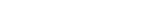 организация пространства для различных, в основном свободных, видов деятельности детей;формирование и коррекция индивидуального развития детей; создание условий для гармоничного развитиядетей.организация пространства для различных, в основном свободных, видов деятельности детей;формирование и коррекция индивидуального развития детей; создание условий для гармоничного развитиядетей.организация пространства для различных, в основном свободных, видов деятельности детей;формирование и коррекция индивидуального развития детей; создание условий для гармоничного развитиядетей.организация пространства для различных, в основном свободных, видов деятельности детей;формирование и коррекция индивидуального развития детей; создание условий для гармоничного развитиядетей.организация пространства для различных, в основном свободных, видов деятельности детей;формирование и коррекция индивидуального развития детей; создание условий для гармоничного развитиядетей.организация пространства для различных, в основном свободных, видов деятельности детей;формирование и коррекция индивидуального развития детей; создание условий для гармоничного развитиядетей.организация пространства для различных, в основном свободных, видов деятельности детей;формирование и коррекция индивидуального развития детей; создание условий для гармоничного развитиядетей.организация пространства для различных, в основном свободных, видов деятельности детей;формирование и коррекция индивидуального развития детей; создание условий для гармоничного развитиядетей.организация пространства для различных, в основном свободных, видов деятельности детей;формирование и коррекция индивидуального развития детей; создание условий для гармоничного развитиядетей.организация пространства для различных, в основном свободных, видов деятельности детей;формирование и коррекция индивидуального развития детей; создание условий для гармоничного развитиядетей.организация пространства для различных, в основном свободных, видов деятельности детей;формирование и коррекция индивидуального развития детей; создание условий для гармоничного развитиядетей.Источник требований по организации модуляИсточник требований по организации модуляИсточник требований по организации модуляИсточник требований по организации модуляИсточник требований по организации модуляИсточник требований по организации модуляИсточник требований по организации модуляИсточник требований по организации модуляИсточник требований по организации модуляИсточник требований по организации модуляИсточник требований по организации модуляИсточник требований по организации модуля«Рекомендации по формированию инфраструктуры ДОО и комплектации учебно-методических материалов в целях реализации образовательных программ дошкольного образования»«Рекомендации по формированию инфраструктуры ДОО и комплектации учебно-методических материалов в целях реализации образовательных программ дошкольного образования»«Рекомендации по формированию инфраструктуры ДОО и комплектации учебно-методических материалов в целях реализации образовательных программ дошкольного образования»«Рекомендации по формированию инфраструктуры ДОО и комплектации учебно-методических материалов в целях реализации образовательных программ дошкольного образования»«Рекомендации по формированию инфраструктуры ДОО и комплектации учебно-методических материалов в целях реализации образовательных программ дошкольного образования»«Рекомендации по формированию инфраструктуры ДОО и комплектации учебно-методических материалов в целях реализации образовательных программ дошкольного образования»«Рекомендации по формированию инфраструктуры ДОО и комплектации учебно-методических материалов в целях реализации образовательных программ дошкольного образования»«Рекомендации по формированию инфраструктуры ДОО и комплектации учебно-методических материалов в целях реализации образовательных программ дошкольного образования»«Рекомендации по формированию инфраструктуры ДОО и комплектации учебно-методических материалов в целях реализации образовательных программ дошкольного образования»«Рекомендации по формированию инфраструктуры ДОО и комплектации учебно-методических материалов в целях реализации образовательных программ дошкольного образования»«Рекомендации по формированию инфраструктуры ДОО и комплектации учебно-методических материалов в целях реализации образовательных программ дошкольного образования»«Рекомендации по формированию инфраструктуры ДОО и комплектации учебно-методических материалов в целях реализации образовательных программ дошкольного образования»Реализуемые виды деятельностиРеализуемые виды деятельностиРеализуемые виды деятельностиРеализуемые виды деятельностиРеализуемые виды деятельностиРеализуемые виды деятельностиРеализуемые виды деятельностиРеализуемые виды деятельностиРеализуемые виды деятельностиРеализуемые виды деятельностиРеализуемые виды деятельностиРеализуемые виды деятельностиИгроваяКоммуникативнаяКоммуникативнаяПознавательно-исследовательскаяИзобразительнаяИзобразительнаяМузыкальнаяДвигательная активностьДвигательная активностьВосприятие художественной лите- ратуры и фольклораКонструирование из различных материаловТрудоваяxxxxxxxxxxxxРанний возрастРанний возрастМладшаяМладшаяМладшаяСредняяСредняяСредняяСтаршаяСтаршаяПодготовительнаяПодготовительнаяВозрастВозрастВозрастВозрастВозрастВозрастВозрастВозрастВозрастВозрастВозрастВозраст2-32-33-43-43-44-54-54-55-65-66-76-7xxxxxxxxxxxx№НаименованиеКоличество на модуль по возрастным группамКоличество на модуль по возрастным группамКоличество на модуль по возрастным группамКоличество на модуль по возрастным группамКоличество на модуль по возрастным группам№НаименованиеВозрастная группаВозрастная группаВозрастная группаВозрастная группаВозрастная группа№Наименование2-33-44-55-66-7Автомобили (крупного размера)22222Автомобили (разной тематики, мелкого размера)101010Автомобили (среднего размера)55Альбомы по живописи и графике666Балансиры разного типа11Бинокль/подзорная труба11Бирюльки111Большой детский атлас11Большой настольный конструктор деревянный с неокрашенными и цветными элементами11111Бубен маленький1Бубен средний1Весы детские111Витрина/лестница для работ по лепке11111Головоломки-лабиринты11Горки (наклонные плоскости) для шариков (комплект)11Деревянная игрушка с желобами для прокатывания шарика11Деревянная игрушка с отверстиями и желобом для забивания молоточком и прокатывания шариков11Деревянная основа с повторяющимися образцами с различным количеством отверстий111Детский атлас (крупного формата)1Детский набор музыкальных инструментов11Видеофильмы с народными песнями и плясками11111Домино1Домино логическое111Домино логическое с разнойтематикой111Доска с ребристой поверхностью11Доска-основа с вкладышами и с изображением в виде пазла – комплект111Звери и птицы объемные и плоскостные (из разного материала, мелкого размера) – комплект11111Звуковой молоток (ударныймузыкальный инструмент)11111Игра на выстраивание логическихцепочек из трех частей «до и после»11Игра на составление логических цепочек произвольной длины111Игра-набор «Городки»111Игрушка на колесах на палочке или с веревочкой с подвижными или озвученными элементами33Игрушка: грибочки-втулки на стойке11Игрушки-головоломки (сборно- разборные из 4–5 элементов) – комплект11Игрушки-забавы11111Игры-головоломки 11Изделия народных промыслов – комплект111Календарь погоды настенный111Каталка (соразмерная росту ребенка)112Каталки – с палочкой или шнурком11Книги детских писателей – комплект11111Коврик массажный11111Коллекция бумаги111Коллекция семян и плодов11Кольцеброс – настольный111Коляска прогулочная (среднего размера)11111Коляска-люлька для кукол111Музыкальные цифровые записи с русскими народными песнями для детей дошкольного возраста11111Комплекты конструкторов «Лего»11Комплект костюмов по профессиям11Комплект транспортных средств к напольному коврику «Дорожное движение»111Конструктор мягких деталей среднего размера111Конь (или другие животные) на ко- лесах / качалка1Коробочка с 2 сообщающимися от- делениями и 10 шариками для наглядной демонстрации состава числа11Куб с прорезями основных геометрических форм для сортировки объемных тел11Куклы (крупного размера)22211Куклы (среднего размера)22222Кукольная кровать11111Кукольный дом с мебелью (дерево) – комплект11111Кукольный стол со стульями (крупного размера) – комплект11Кухонная плита (соразмерная росту ребенка)11Кухонная плита/шкафчик (крупная)1Кухонный шкафчик (соразмерный росту ребенка)11Лото с разной тематикой – комплект111Магнитная доска настенная111Матрешки трехкукольная52Механическая заводная игрушка разных тематик333Модуль-основа для игры «Магазин»1111Модуль-основа для игры«Парикмахерская»111Модуль-основа для игры – Поликлиника11Мозаика разной степени сложности22222Мольберт двухсторонний11111Музыкальные цифровые записи для детей дошкольного возраста11111Мягкая игрушка (крупная напольная)11Мяч надувной22Мяч прыгающий3Мяч футбольный11Набор «Лото: последовательные числа»11Набор «Мастерская»111Набор 5-ти детских музыкальных инструментов111Набор военной техники (мелкого размера)111Набор геометрических фигур для группировки по цвету, форме,величине (7 форм разных цветов и размеров)1Набор для забивания: молоточек со втулочками1Набор для завинчивания изэлементов разных форм, размеров и11Набор для наглядной демонстрации числовой шкалы, математического действия умножение, понятия«равенство», действия рычажных весов, сравнения масс11Набор для построения произвольных геометрических фигур111Набор для составления узоров по схемам11Набор для уборки с тележкой111Набор для экспериментирования с водой: стол-поддон, емкости 2-3 размеров и разной формы, предметы- орудия для переливания и вылавливания – черпачки, сачки11Набор для экспериментирования с песком111Набор знаков дорожного движения111Набор игрушек для игры с песком55555Набор из пяти русских шумовых инструментов (детский)11111Набор из объемных элементов разных повторяющихся форм, цветов и размеров на общем основании для сравнения11Набор из рычажных весов с объемными чашами и комплектом гирь и разновесов для измерения и сравнения масс и объемов11Набор инструментов для ремонтных работ (пластмассовый)11Набор картинок для группировки и обобщения – комплект11Набор карточек с гнездами для составления простыхарифметических задач22Набор карточек с изображением знаков дорожного движения11Набор карточек с изображением предмета и названием111Набор карточек-цифр (от 1 до 10) с замковыми креплениями1Набор кубиков с буквами111Набор кубиков с цветными гранями 1Набор кубиков с цифрами и числовыми фигурами11Набор кубиков среднего размера11Набор кукольной одежды – комплект222Набор кукольных постельных принадлежностей22222Набор кухонной посуды для игры с куклой111Набор машинок разного назначения, для детей от 2-х до 4-х лет11Набор мебели для кукол111Набор медицинских принадлежностей11111Набор муляжей овощей и фруктов11111Набор мячей (разного размера, резина)11111Набор объемных вкладышей по принципу матрешки111Набор объемных тел (кубы,цилиндры, бруски, шары, диски)11Набор пазлов – комплект11111Набор пальчиковых кукол по сказкам – комплект111Набор парикмахера11111Набор парных картинок (предметные) для сравнения различной тематики1Набор парных картинок на соотнесение – комплект1Набор парных картинок на соотнесение (сравнение): найди отличия, ошибки (смысловые)11Набор плоскостных геометрических фигур для составления изображений по графическим образцам (из 4–6элементов)1Набор полых геометрических тел для сравнения объемов и изучения зависимости объема от формы тела11Набор предметных картинок для группировки по разным признакам (2-3) последовательно или одновременно – комплект1Набор пробирок большого размера111Набор продуктов для магазина111Набор протяженных объемных элементов с волнистой рабочей поверхностью и тактильными111Набор разноцветных кеглей с мячом11111Набор разноцветных палочек соттенками (по 5–7 палочек каждого цвета)1Набор репродукций картин о природе11111Набор репродукций картин русских художников – иллюстраций к худо- жественным произведениям11111Набор солдатиков (мелкого размера)111Набор солдатиков (среднего размера)11Набор столовой посуды для игры с куклой11111Набор счетного материала в виде соединяющихся между собой цветных фигур33Набор таблиц и карточек с предметными и условно-схематическими изображениями для классификации по 2-3 признакам одновременно – комплект111Набор фигурок «Семья»111Набор фигурок животных Африки с1Набор фигурок животных леса 111Набор фигурок людей разных профессий1Набор чайной посуды11111Набор «Гладильная доска и утюг»111Набор: доска магнитная настольная с комплектом цифр, знаков, букв и геометрических фигур11Наборы брусков, цилиндров и пр. для сериации по величине (по 1–2признакам – длине, ширине, высоте, толщине) из 7–10 элементов11Наборы карточек с изображением количества предметов (от 1 до 10) и соответствующих цифр11Наборы моделей: деление на части (2–16)11Наборы моделей: деление на части (2–4)1Наглядные пособия подостопримечательностям Москвы11Наглядные пособия символики России111Напольный конструктор деревянный цветной111Настольно-печатные игры для детей раннего возраста – комплект11Настольно-печатные игры дляподготовительной к школе группы – комплект11Настольно-печатные игры для средней группы – комплект1Неваляшки разных размеров – комплект11Обруч (малого диаметра)22355Озвученный сортировщик с организацией различных действий1Парные картинки типа «лото» (из 2– 3 частей) различной тематики – комплект11Перчаточные куклы – комплект11111Пирамида настольная, окрашенная в основные цвета22Платформа с колышками и шнуром для воспроизведения форм1Пожарная машина (среднего размера)111Постер (репродукция) произведений живописи и графики, также для знакомства с различными жанрами живописи – комплект222Приборы домашнего обихода – комплект111Разрезные (складные) кубики с сюжетными картинками (6–8 частей)1Разрезные картинки, разделенные на2 части по прямой – комплект11Разрезные контурные картинки (4–6 частей) – комплект1Разрезные сюжетные картинки (6–8 частей)1Рамки-вкладыши с различнымиформами, разными по величине, 4 основных цветов – комплект11Рамки и вкладыши тематические11Руль игровой11111Серии из 2–3 и 4–6 картинок для установления последовательности действий и событий – комплект11Серии из 4–6 картинок: части суток (деятельность людей ближайшего окружения)11Серии картинок «Времена года» (сезонные явления и деятельность людей) – комплект1Серии картинок: времена года (пейзажи, жизнь животных,характерные виды работ и отдыха11111Скакалка детская33555Складные кубики с предметными картинками (2–4 частей)11Складные кубики с предметными картинками (4–6 частей)11Скорая помощь (машина, среднего размера)111Стол для экспериментирования с песком и водой11Сюжетные картинки (с различной тематикой крупного формата) – комплект201Сюжетные картинки с разной тематикой, крупного и мелкого формата –комплект11Танграм11Телефон игровой11111Фигурки домашних животных с реалистичными изображением и пропорциями – комплект11111Физическая карта мира (полушарий)11Часы игровые111Часы магнитные демонстрационные11Часы с круглым циферблатом и стрелками игровые1Шахматы111Шашки111Ширма для кукольного театра, трансформируемая11111Шнуровка различного уровня сложности – комплект111Штурвал игровой1Элементы костюма для уголка ряженья – комплект11111Дидактические игры математического содержания10151515Коллекция растений (гербарий)11Комплект видеофильмов для детей11Конструктор пластиковый, настольный (комплект)111Набор зеркал для опытов111Набор для завинчивания элементов разных форм и размеров11Набор картинок для классификаций11Набор парных картинок типа лото1Набор печаток1Набор геометрических тел11Набор карточек для сравнения по одному-двум признакам1Наборы игрушек для мальчиков и девочек111Наборы для сериации по величине (бруски, цилиндры)1Объёмные вкладыши из трёх-четырёх элементов (миски, конусы)11Серия картинок для установления последовательности событий111Тележка-ящик22222Чековая касса игровая11Волчок11Комплект игр, дидактических и наглядных пособий для развития естественнонаучного образования 111Комплект игр, дидактических и наглядных пособий для развития инженерно-технического образования 111Комплект игр, дидактических и наглядных пособий для развития для формированию навыков и компетенций по финансовой грамотности. 111Комплект игр, дидактических и наглядных пособий для формирования элементарных математических представлений и развития математических компетенций11111Комплект дидактических игр и пособий  для развития речи и обучения грамоте11111Вариативная частьВариативная частьВариативная частьВариативная частьВариативная частьВариативная частьВариативная частьКомплект дидактического и раздаточного материала по всем разделам образовательной программы ДОУ11111Набор для наблюдений и экспериментирования с природными объектами (с методическим пособием для воспитателя)1111Набор для изучения свойства звука (комплект)111Набор для изучения свойства магнитов (комплект)11Набор для наблюдения за объектами живой и неживой природы (комплект)111Герб города Ярославля111Карта города Ярославля11Альбомы, картины, фото достопримечательностей города Ярославля111Художественная литература (стихи и песни о городе Ярославле)111Дидактические игры по ознакомлению детей с историческим прошлым и настоящим города Ярославля111Кукла в женском народном костюме региона11Изделия народных промыслов11111Куклы в национальных костюмах111Спортивные тренажёры1111Сухой бассейн с мячами11Назначение функционального модуляНазначение функционального модуляНазначение функционального модуляНазначение функционального модуляНазначение функционального модуляНазначение функционального модуляНазначение функционального модуляНазначение функционального модуляНазначение функционального модуляНазначение функционального модуляНазначение функционального модуляНазначение функционального модуляразвитие эстетических чувств детей, художественного восприятия, образных представлений, воображения, художественно-творческих способностей;создание условий для самостоятельной творческой деятельности детей (изобразительной, конструктивно-модельной и пр.).развитие эстетических чувств детей, художественного восприятия, образных представлений, воображения, художественно-творческих способностей;создание условий для самостоятельной творческой деятельности детей (изобразительной, конструктивно-модельной и пр.).развитие эстетических чувств детей, художественного восприятия, образных представлений, воображения, художественно-творческих способностей;создание условий для самостоятельной творческой деятельности детей (изобразительной, конструктивно-модельной и пр.).развитие эстетических чувств детей, художественного восприятия, образных представлений, воображения, художественно-творческих способностей;создание условий для самостоятельной творческой деятельности детей (изобразительной, конструктивно-модельной и пр.).развитие эстетических чувств детей, художественного восприятия, образных представлений, воображения, художественно-творческих способностей;создание условий для самостоятельной творческой деятельности детей (изобразительной, конструктивно-модельной и пр.).развитие эстетических чувств детей, художественного восприятия, образных представлений, воображения, художественно-творческих способностей;создание условий для самостоятельной творческой деятельности детей (изобразительной, конструктивно-модельной и пр.).развитие эстетических чувств детей, художественного восприятия, образных представлений, воображения, художественно-творческих способностей;создание условий для самостоятельной творческой деятельности детей (изобразительной, конструктивно-модельной и пр.).развитие эстетических чувств детей, художественного восприятия, образных представлений, воображения, художественно-творческих способностей;создание условий для самостоятельной творческой деятельности детей (изобразительной, конструктивно-модельной и пр.).развитие эстетических чувств детей, художественного восприятия, образных представлений, воображения, художественно-творческих способностей;создание условий для самостоятельной творческой деятельности детей (изобразительной, конструктивно-модельной и пр.).развитие эстетических чувств детей, художественного восприятия, образных представлений, воображения, художественно-творческих способностей;создание условий для самостоятельной творческой деятельности детей (изобразительной, конструктивно-модельной и пр.).развитие эстетических чувств детей, художественного восприятия, образных представлений, воображения, художественно-творческих способностей;создание условий для самостоятельной творческой деятельности детей (изобразительной, конструктивно-модельной и пр.).развитие эстетических чувств детей, художественного восприятия, образных представлений, воображения, художественно-творческих способностей;создание условий для самостоятельной творческой деятельности детей (изобразительной, конструктивно-модельной и пр.).Источник требований по организации модуляИсточник требований по организации модуляИсточник требований по организации модуляИсточник требований по организации модуляИсточник требований по организации модуляИсточник требований по организации модуляИсточник требований по организации модуляИсточник требований по организации модуляИсточник требований по организации модуляИсточник требований по организации модуляИсточник требований по организации модуляИсточник требований по организации модуля«Рекомендации по формированию инфраструктуры ДОО и комплектации учебно-методических материалов в целях реализации образовательных программ дошкольного образования»«Рекомендации по формированию инфраструктуры ДОО и комплектации учебно-методических материалов в целях реализации образовательных программ дошкольного образования»«Рекомендации по формированию инфраструктуры ДОО и комплектации учебно-методических материалов в целях реализации образовательных программ дошкольного образования»«Рекомендации по формированию инфраструктуры ДОО и комплектации учебно-методических материалов в целях реализации образовательных программ дошкольного образования»«Рекомендации по формированию инфраструктуры ДОО и комплектации учебно-методических материалов в целях реализации образовательных программ дошкольного образования»«Рекомендации по формированию инфраструктуры ДОО и комплектации учебно-методических материалов в целях реализации образовательных программ дошкольного образования»«Рекомендации по формированию инфраструктуры ДОО и комплектации учебно-методических материалов в целях реализации образовательных программ дошкольного образования»«Рекомендации по формированию инфраструктуры ДОО и комплектации учебно-методических материалов в целях реализации образовательных программ дошкольного образования»«Рекомендации по формированию инфраструктуры ДОО и комплектации учебно-методических материалов в целях реализации образовательных программ дошкольного образования»«Рекомендации по формированию инфраструктуры ДОО и комплектации учебно-методических материалов в целях реализации образовательных программ дошкольного образования»«Рекомендации по формированию инфраструктуры ДОО и комплектации учебно-методических материалов в целях реализации образовательных программ дошкольного образования»«Рекомендации по формированию инфраструктуры ДОО и комплектации учебно-методических материалов в целях реализации образовательных программ дошкольного образования»Реализуемые виды деятельностиРеализуемые виды деятельностиРеализуемые виды деятельностиРеализуемые виды деятельностиРеализуемые виды деятельностиРеализуемые виды деятельностиРеализуемые виды деятельностиРеализуемые виды деятельностиРеализуемые виды деятельностиРеализуемые виды деятельностиРеализуемые виды деятельностиРеализуемые виды деятельностиИгроваяКоммуникативнаяКоммуникативнаяПознавательно-исследовательскаяИзобразительнаяИзобразительнаяМузыкальнаяДвигательная активностьДвигательная активностьВосприятие художественной лите- ратуры и фольклораКонструирование из различных материаловТрудоваяxxxxxxxxxxxxРанний возрастРанний возрастМладшаяМладшаяМладшаяСредняяСредняяСредняяСтаршаяСтаршаяПодготовительнаяПодготовительнаяВозрастВозрастВозрастВозрастВозрастВозрастВозрастВозрастВозрастВозрастВозрастВозраст2-32-33-43-43-44-54-54-55-65-66-76-7xxxxxxxxxxxx№НаименованиеКоличество на модуль по возрастным группамКоличество на модуль по возрастным группамКоличество на модуль по возрастным группамКоличество на модуль по возрастным группамКоличество на модуль по возрастным группам№НаименованиеВозрастная группаВозрастная группаВозрастная группаВозрастная группаВозрастная группа№Наименование1-33-44-55-66-7Безопасные ножницы25252525Бумага для акварели2525         25Бумага для рисования     20252525         25Бумага разного цвета и формата2025252525Ватман А1 для составления совместных композиций252525Доска для работы с пластилином2025252525Карандаши цветные (24 цвета)2525Карандаши цветные (12  цвета)25Карандаши цветные (6 цвета)2025Кисточка № 525252525Кисточка № 7252525Кисточка № 8    20252525         25Кисточка № 10    2025Кисточка белка № 32525         25Кисточка щетинная2025252525Клей    2025252525Комплект детских штампов и печатей333Краски акварельные 16 цветов         25Краски акварельные 12 цветов2525Краски гуашь   2025Краски гуашь 12 цветов2525         25Краски пальчиковые   2025Мелки восковые2525         25Мелки масляные252525Мелки пастель252525Набор фломастеров2525         25Палитра252525Пластилин, не липнущий к рукам2025252525Поднос детский для раздаточных материалов2025252525Стаканчики (баночки) пластмассовые2025252525Точилка для карандашей333325Трафареты для рисования10102525Наборы строительных материалов, конструкторов (деревянные, пластмассовые)55101515Природный и бросовый материал (комплекты)252525Вариативная частьВариативная частьВариативная частьВариативная частьВариативная частьВариативная частьВариативная часть1Краски акриловые1515152Материалы для нетрадиционных видов изобразительной деятельности (глина, тесто, формочки, ватные палочки, ватные диски и пр.) - комплекты11111                      Назначение функционального модуля                      Назначение функционального модуля                      Назначение функционального модуля                      Назначение функционального модуля                      Назначение функционального модуля                      Назначение функционального модуля                      Назначение функционального модуля                      Назначение функционального модуля                      Назначение функционального модуля                      Назначение функционального модуля                      Назначение функционального модуля                      Назначение функционального модуляобеспечение гармоничного физического развития, совершенствование умений и навыков в основных видах движений; формирование опорно-двигательного аппарата;становление целенаправленности и саморегуляции в двигательной сфере; создание основы для становления ценностей здорового образа жизни;развитие интереса к участию в подвижных и спортивных играх и физических упражнениях, формирование представлений о различных видах спорта.обеспечение гармоничного физического развития, совершенствование умений и навыков в основных видах движений; формирование опорно-двигательного аппарата;становление целенаправленности и саморегуляции в двигательной сфере; создание основы для становления ценностей здорового образа жизни;развитие интереса к участию в подвижных и спортивных играх и физических упражнениях, формирование представлений о различных видах спорта.обеспечение гармоничного физического развития, совершенствование умений и навыков в основных видах движений; формирование опорно-двигательного аппарата;становление целенаправленности и саморегуляции в двигательной сфере; создание основы для становления ценностей здорового образа жизни;развитие интереса к участию в подвижных и спортивных играх и физических упражнениях, формирование представлений о различных видах спорта.обеспечение гармоничного физического развития, совершенствование умений и навыков в основных видах движений; формирование опорно-двигательного аппарата;становление целенаправленности и саморегуляции в двигательной сфере; создание основы для становления ценностей здорового образа жизни;развитие интереса к участию в подвижных и спортивных играх и физических упражнениях, формирование представлений о различных видах спорта.обеспечение гармоничного физического развития, совершенствование умений и навыков в основных видах движений; формирование опорно-двигательного аппарата;становление целенаправленности и саморегуляции в двигательной сфере; создание основы для становления ценностей здорового образа жизни;развитие интереса к участию в подвижных и спортивных играх и физических упражнениях, формирование представлений о различных видах спорта.обеспечение гармоничного физического развития, совершенствование умений и навыков в основных видах движений; формирование опорно-двигательного аппарата;становление целенаправленности и саморегуляции в двигательной сфере; создание основы для становления ценностей здорового образа жизни;развитие интереса к участию в подвижных и спортивных играх и физических упражнениях, формирование представлений о различных видах спорта.обеспечение гармоничного физического развития, совершенствование умений и навыков в основных видах движений; формирование опорно-двигательного аппарата;становление целенаправленности и саморегуляции в двигательной сфере; создание основы для становления ценностей здорового образа жизни;развитие интереса к участию в подвижных и спортивных играх и физических упражнениях, формирование представлений о различных видах спорта.обеспечение гармоничного физического развития, совершенствование умений и навыков в основных видах движений; формирование опорно-двигательного аппарата;становление целенаправленности и саморегуляции в двигательной сфере; создание основы для становления ценностей здорового образа жизни;развитие интереса к участию в подвижных и спортивных играх и физических упражнениях, формирование представлений о различных видах спорта.обеспечение гармоничного физического развития, совершенствование умений и навыков в основных видах движений; формирование опорно-двигательного аппарата;становление целенаправленности и саморегуляции в двигательной сфере; создание основы для становления ценностей здорового образа жизни;развитие интереса к участию в подвижных и спортивных играх и физических упражнениях, формирование представлений о различных видах спорта.обеспечение гармоничного физического развития, совершенствование умений и навыков в основных видах движений; формирование опорно-двигательного аппарата;становление целенаправленности и саморегуляции в двигательной сфере; создание основы для становления ценностей здорового образа жизни;развитие интереса к участию в подвижных и спортивных играх и физических упражнениях, формирование представлений о различных видах спорта.обеспечение гармоничного физического развития, совершенствование умений и навыков в основных видах движений; формирование опорно-двигательного аппарата;становление целенаправленности и саморегуляции в двигательной сфере; создание основы для становления ценностей здорового образа жизни;развитие интереса к участию в подвижных и спортивных играх и физических упражнениях, формирование представлений о различных видах спорта.обеспечение гармоничного физического развития, совершенствование умений и навыков в основных видах движений; формирование опорно-двигательного аппарата;становление целенаправленности и саморегуляции в двигательной сфере; создание основы для становления ценностей здорового образа жизни;развитие интереса к участию в подвижных и спортивных играх и физических упражнениях, формирование представлений о различных видах спорта.                        Источник требований по организации модуля                        Источник требований по организации модуля                        Источник требований по организации модуля                        Источник требований по организации модуля                        Источник требований по организации модуля                        Источник требований по организации модуля                        Источник требований по организации модуля                        Источник требований по организации модуля                        Источник требований по организации модуля                        Источник требований по организации модуля                        Источник требований по организации модуля                        Источник требований по организации модуля«Рекомендации по формированию инфраструктуры ДОО и комплектации учебно-методических материалов в целях реализации образовательных программ дошкольного образования»«Рекомендации по формированию инфраструктуры ДОО и комплектации учебно-методических материалов в целях реализации образовательных программ дошкольного образования»«Рекомендации по формированию инфраструктуры ДОО и комплектации учебно-методических материалов в целях реализации образовательных программ дошкольного образования»«Рекомендации по формированию инфраструктуры ДОО и комплектации учебно-методических материалов в целях реализации образовательных программ дошкольного образования»«Рекомендации по формированию инфраструктуры ДОО и комплектации учебно-методических материалов в целях реализации образовательных программ дошкольного образования»«Рекомендации по формированию инфраструктуры ДОО и комплектации учебно-методических материалов в целях реализации образовательных программ дошкольного образования»«Рекомендации по формированию инфраструктуры ДОО и комплектации учебно-методических материалов в целях реализации образовательных программ дошкольного образования»«Рекомендации по формированию инфраструктуры ДОО и комплектации учебно-методических материалов в целях реализации образовательных программ дошкольного образования»«Рекомендации по формированию инфраструктуры ДОО и комплектации учебно-методических материалов в целях реализации образовательных программ дошкольного образования»«Рекомендации по формированию инфраструктуры ДОО и комплектации учебно-методических материалов в целях реализации образовательных программ дошкольного образования»«Рекомендации по формированию инфраструктуры ДОО и комплектации учебно-методических материалов в целях реализации образовательных программ дошкольного образования»«Рекомендации по формированию инфраструктуры ДОО и комплектации учебно-методических материалов в целях реализации образовательных программ дошкольного образования»                                  Реализуемые образовательные области                                  Реализуемые образовательные области                                  Реализуемые образовательные области                                  Реализуемые образовательные области                                  Реализуемые образовательные области                                  Реализуемые образовательные области                                  Реализуемые образовательные области                                  Реализуемые образовательные области                                  Реализуемые образовательные области                                  Реализуемые образовательные области                                  Реализуемые образовательные области                                  Реализуемые образовательные областиСоциально- коммуникативное развитиеСоциально- коммуникативное развитиеПознавательное развитиеПознавательное развитиеПознавательное развитиеРечевое развитиеРечевое развитиеРечевое развитиеХудожественно- эстетическое развитиеХудожественно- эстетическое развитиеФизическое развитиеФизическое развитиехххххххххххх                               Реализуемый вид деятельности                               Реализуемый вид деятельности                               Реализуемый вид деятельности                               Реализуемый вид деятельности                               Реализуемый вид деятельности                               Реализуемый вид деятельности                               Реализуемый вид деятельности                               Реализуемый вид деятельности                               Реализуемый вид деятельности                               Реализуемый вид деятельности                               Реализуемый вид деятельности                               Реализуемый вид деятельностиИгроваяКоммуникативнаяПознавательно-исследовательскаяИзобразительнаяМузыкальнаяМузыкальнаяДвигательная активностьВосприятие художественнойВосприятие художественнойКонструирование из различных материаловКонструирование из различных материаловТрудоваяхххЦелевой возраст детейЦелевой возраст детейЦелевой возраст детейЦелевой возраст детейЦелевой возраст детейЦелевой возраст детейЦелевой возраст детейЦелевой возраст детейЦелевой возраст детейЦелевой возраст детейЦелевой возраст детейЦелевой возраст детейВозрастная группаВозрастная группаВозрастная группаВозрастная группаВозрастная группаВозрастная группаВозрастная группаВозрастная группаВозрастная группаВозрастная группаВозрастная группаВозрастная группаРанний возрастРанний возрастМладшаяМладшаяМладшаяСредняяСредняяСредняяСтаршаяСтаршаяПодготови-тельнаяПодготови-тельнаяВозрастВозрастВозрастВозрастВозрастВозрастВозрастВозрастВозрастВозрастВозрастВозраст2-32-33-43-43-44-54-54-55-65-66-76-7хххххххххххх№НаименованиеКоличество на модуль (физкультурный зал)Входит в модуль «Игра»Гимнастическая палка (мягкие кожаные колбаски)20Гимнастический набор: обручи, рейки, палки, подставки, зажимы для эстафет в помещении2Доска с ребристой поверхностью2даДуга большая5Дуга малая5Канат для перетягивания1Коврик массажный2даКольцеброс настольный1даКольцо мягкое10Кольцо плоское10Комплект детских тренажеров: бегущий по волнам, наездник, пресс, растяжка1Куб деревянный малый5Лента короткая20даМат гимнастический складной2Мат с разметками2Мяч баскетбольный3Мяч футбольный2даНабор мячей (разного размера, резина)3даНабор разноцветных кеглей с мячом2даНабор спортивных принадлежностей – кольцо малое (10–12 см), лента короткая (50–60 см), палка гимнастическая короткая (80 см), мяч средний20Обруч (малого диаметра)10даРазноцветные цилиндры6Секундомер механический2Скакалка детская5даСкамейка гимнастическая2Стенка гимнастическая деревянная1Султанчики для упражнений50Тележка или стенд для спортинвентаря1Флажки разноцветные 30Дорожка для прыжков в длину1Кольцо баскетбольное 2Кольцо плоское10Конус10Корзина для мячей4Лента гимнастическаяПо кол-ву детейКомплект атрибутов для общеразвивающих упражнений и подвижных игр1даМассажный ролик10даРакетки для бадминтона4даСтойка для прыжков в высоту2Гимнастический коврикПо кол-ву детейВариативная частьВариативная частьВариативная частьВариативная частьМяч утяжеленный (набивной)10Сухой бассейн с шарами1даЭспандеры кистевые детскиеПо кол-ву детейСекундомер электронный1Спортивные игры (комплект) 10даСпортивные тренажёры 10Назначение функционального модуляприобщение к художественно-эстетической культуре посредством музыкального искусства;воспитание интереса и любви к музыке, обогащение музыкальных впечатлений дошкольников при знакомстве с различными музыкальными произведениями;формирование и активизация сенсорных способностей, чувства ритма,музыкального слуха, певческого голоса и выразительности движений;приобщение к различным видам музыкальной культуры, обучение игре на музыкальных инструментах.                                        Источник требований по организации модуля«Рекомендации по формированию инфраструктуры ДОО и комплектации учебно-методических материалов в целях реализации образовательных программ дошкольного образования»                                     Реализуемые образовательные области                                     Реализуемые образовательные области                                     Реализуемые образовательные области                                     Реализуемые образовательные области                                     Реализуемые образовательные области                                     Реализуемые образовательные области                                     Реализуемые образовательные области                                     Реализуемые образовательные области                                     Реализуемые образовательные области                                     Реализуемые образовательные области                                     Реализуемые образовательные области                                     Реализуемые образовательные области                                     Реализуемые образовательные областиСоциально- коммуникативное развитиеСоциально- коммуникативное развитиеПознавательное развитиеПознавательное развитиеПознавательное развитиеРечевое развитиеРечевое развитиеРечевое развитиеХудожественно- эстетическое развитиеХудожественно- эстетическое развитиеФизическое развитиеФизическое развитиеФизическое развитиехххххххххххххРеализуемые виды деятельностиРеализуемые виды деятельностиРеализуемые виды деятельностиРеализуемые виды деятельностиРеализуемые виды деятельностиРеализуемые виды деятельностиРеализуемые виды деятельностиРеализуемые виды деятельностиРеализуемые виды деятельностиРеализуемые виды деятельностиРеализуемые виды деятельностиРеализуемые виды деятельностиРеализуемые виды деятельностиИгроваяКоммуникативнаяКоммуникативнаяПознавательно-исследовательскаяИзобразительнаяИзобразительнаяМузыкальнаяДвигательная активностьДвигательная активностьВосприятие художественной литературы и фольклораВосприятие художественной литературы и фольклораКонструирование из различных материаловТрудоваяххххххЦелевой возраст детейЦелевой возраст детейЦелевой возраст детейЦелевой возраст детейЦелевой возраст детейЦелевой возраст детейЦелевой возраст детейЦелевой возраст детейЦелевой возраст детейЦелевой возраст детейЦелевой возраст детейЦелевой возраст детейЦелевой возраст детейВозрастная группаВозрастная группаВозрастная группаВозрастная группаВозрастная группаВозрастная группаВозрастная группаВозрастная группаВозрастная группаВозрастная группаВозрастная группаВозрастная группаВозрастная группаРанний возрастРанний возрастМладшаяМладшаяМладшаяСредняяСредняяСредняяСтаршаяСтаршаяПодготови-тельнаяПодготови-тельнаяПодготови-тельнаяВозраст, летВозраст, летВозраст, летВозраст, летВозраст, летВозраст, летВозраст, летВозраст, летВозраст, летВозраст, летВозраст, летВозраст, летВозраст, лет2-32-33-43-43-44-54-54-55-65-66-76-76-7ххххххххххххх№НаименованиеКоличество на модуль (музыкальный зал)Входит в модуль «Игра»Барабан с палочками2Бубен маленький5даБубен средний2даДудочка2Звуковой молоток (ударный музыкальный инструмент)1даИгровые ложки (ударный музыкальный инструмент)10Кастаньеты деревянные2Комплект компакт-дисков с музыкальными произведениями1Комплект компакт-дисков со звуками природы1даМаракасы5Металлофон 8Ксилофон8Музыкальные колокольчики20Диатонические колокольчики8Набор из 5-ти русских шумовых инструментов (детский)1даСвистки с голосами птиц2Свистулька1Ложки деревянные40Треугольники (набор 4 шт., ударный музыкальный инструмент)1Ширма напольная для кукольного театра1Флажки разноцветныеПо кол-ву детейдаСултанчикиПо кол-ву детейдаАтрибуты для проведения праздников согласно ФОП (комплект)1Домик игровой1Вариативная частьВариативная частьВариативная частьВариативная частьАтрибуты для проведения праздников согласно ООП ДОУ1Комплект декораций1Комплект театральных костюмов1Шапочка-маска для театрализованных представлений200Назначение функционального модуляНазначение функционального модуляНазначение функционального модуляНазначение функционального модуляНазначение функционального модуляНазначение функционального модуляНазначение функционального модуляНазначение функционального модуляНазначение функционального модуляНазначение функционального модуляНазначение функционального модуляНазначение функционального модуляНазначение функционального модуляорганизация диагностической и развивающей работы с дошкольниками; организация психологической помощи дошкольникам;оказание консультационной помощи родителям дошкольников.организация диагностической и развивающей работы с дошкольниками; организация психологической помощи дошкольникам;оказание консультационной помощи родителям дошкольников.организация диагностической и развивающей работы с дошкольниками; организация психологической помощи дошкольникам;оказание консультационной помощи родителям дошкольников.организация диагностической и развивающей работы с дошкольниками; организация психологической помощи дошкольникам;оказание консультационной помощи родителям дошкольников.организация диагностической и развивающей работы с дошкольниками; организация психологической помощи дошкольникам;оказание консультационной помощи родителям дошкольников.организация диагностической и развивающей работы с дошкольниками; организация психологической помощи дошкольникам;оказание консультационной помощи родителям дошкольников.организация диагностической и развивающей работы с дошкольниками; организация психологической помощи дошкольникам;оказание консультационной помощи родителям дошкольников.организация диагностической и развивающей работы с дошкольниками; организация психологической помощи дошкольникам;оказание консультационной помощи родителям дошкольников.организация диагностической и развивающей работы с дошкольниками; организация психологической помощи дошкольникам;оказание консультационной помощи родителям дошкольников.организация диагностической и развивающей работы с дошкольниками; организация психологической помощи дошкольникам;оказание консультационной помощи родителям дошкольников.организация диагностической и развивающей работы с дошкольниками; организация психологической помощи дошкольникам;оказание консультационной помощи родителям дошкольников.организация диагностической и развивающей работы с дошкольниками; организация психологической помощи дошкольникам;оказание консультационной помощи родителям дошкольников.организация диагностической и развивающей работы с дошкольниками; организация психологической помощи дошкольникам;оказание консультационной помощи родителям дошкольников.Источник требований по организации модуляИсточник требований по организации модуляИсточник требований по организации модуляИсточник требований по организации модуляИсточник требований по организации модуляИсточник требований по организации модуляИсточник требований по организации модуляИсточник требований по организации модуляИсточник требований по организации модуляИсточник требований по организации модуляИсточник требований по организации модуляИсточник требований по организации модуляИсточник требований по организации модуля«Рекомендации по формированию инфраструктуры ДОО и комплектации учебно-методических материалов в целях реализации образовательных программ дошкольного образования»«Рекомендации по формированию инфраструктуры ДОО и комплектации учебно-методических материалов в целях реализации образовательных программ дошкольного образования»«Рекомендации по формированию инфраструктуры ДОО и комплектации учебно-методических материалов в целях реализации образовательных программ дошкольного образования»«Рекомендации по формированию инфраструктуры ДОО и комплектации учебно-методических материалов в целях реализации образовательных программ дошкольного образования»«Рекомендации по формированию инфраструктуры ДОО и комплектации учебно-методических материалов в целях реализации образовательных программ дошкольного образования»«Рекомендации по формированию инфраструктуры ДОО и комплектации учебно-методических материалов в целях реализации образовательных программ дошкольного образования»«Рекомендации по формированию инфраструктуры ДОО и комплектации учебно-методических материалов в целях реализации образовательных программ дошкольного образования»«Рекомендации по формированию инфраструктуры ДОО и комплектации учебно-методических материалов в целях реализации образовательных программ дошкольного образования»«Рекомендации по формированию инфраструктуры ДОО и комплектации учебно-методических материалов в целях реализации образовательных программ дошкольного образования»«Рекомендации по формированию инфраструктуры ДОО и комплектации учебно-методических материалов в целях реализации образовательных программ дошкольного образования»«Рекомендации по формированию инфраструктуры ДОО и комплектации учебно-методических материалов в целях реализации образовательных программ дошкольного образования»«Рекомендации по формированию инфраструктуры ДОО и комплектации учебно-методических материалов в целях реализации образовательных программ дошкольного образования»«Рекомендации по формированию инфраструктуры ДОО и комплектации учебно-методических материалов в целях реализации образовательных программ дошкольного образования»Реализуемые образовательные областиРеализуемые образовательные областиРеализуемые образовательные областиРеализуемые образовательные областиРеализуемые образовательные областиРеализуемые образовательные областиРеализуемые образовательные областиРеализуемые образовательные областиРеализуемые образовательные областиРеализуемые образовательные областиРеализуемые образовательные областиРеализуемые образовательные областиРеализуемые образовательные областиСоциально- коммуникативное развитиеСоциально- коммуникативное развитиеПознавательное развитиеПознавательное развитиеПознавательное развитиеРечевое развитиеРечевое развитиеРечевое развитиеХудожественно- эстетическое развитиеХудожественно- эстетическое развитиеФизическое развитиеФизическое развитиеФизическое развитиехххххххххххххРеализуемые виды деятельностиРеализуемые виды деятельностиРеализуемые виды деятельностиРеализуемые виды деятельностиРеализуемые виды деятельностиРеализуемые виды деятельностиРеализуемые виды деятельностиРеализуемые виды деятельностиРеализуемые виды деятельностиРеализуемые виды деятельностиРеализуемые виды деятельностиРеализуемые виды деятельностиРеализуемые виды деятельностиИгроваяКоммуникативнаяКоммуникативнаяПознавательно-исследовательскаяИзобразительнаяИзобразительнаяМузыкальнаяДвигательная активностьДвигательная активностьВосприятие художественной  литературы и фольклораВосприятие художественной  литературы и фольклораКонструирование из различных       материаловТрудоваяххххххЦелевой возраст детейЦелевой возраст детейЦелевой возраст детейЦелевой возраст детейЦелевой возраст детейЦелевой возраст детейЦелевой возраст детейЦелевой возраст детейЦелевой возраст детейЦелевой возраст детейЦелевой возраст детейЦелевой возраст детейЦелевой возраст детейВозрастная группаВозрастная группаВозрастная группаВозрастная группаВозрастная группаВозрастная группаВозрастная группаВозрастная группаВозрастная группаВозрастная группаВозрастная группаВозрастная группаВозрастная группаIмладшаяIмладшаяIIмладшаяIIмладшаяIIмладшаяСредняяСредняяСредняяСтаршаяСтаршаяПодготови- тельнаяПодготови- тельнаяПодготови- тельнаяВозраст, летВозраст, летВозраст, летВозраст, летВозраст, летВозраст, летВозраст, летВозраст, летВозраст, летВозраст, летВозраст, летВозраст, летВозраст, лет2-32-33-43-43-44-54-54-55-65-66-76-76-7ххххххххххххх№НаименованиеКоличество на модуль (кабинет психолога)Входит в модуль «Игра»1Автомобили (разной тематики, мелкого размера)5да2Бесконтактный детский термометр13Бирюльки1да4Диагностический комплект Семаго М. М.15Диагностический комплект Стреблевой Е. А.16Домино логическое1да7Домино логическое с разной тематикой – комплект1да8Игрушка-вкладыш19Комплект детских книг для разных возрастов110Комплект игрушек на координацию движений111Комплект игр для развития внимания1да12Комплект игр для развития пространственных представлений113Комплект игровых пособий для развития эмоционального интеллекта114Комплект игровых пособий для развития тактильного восприятия115Комплект настольных наборов для развития мелкой моторики4да16Комплект книг для младшей группы1да17Комплект книг для средней группы1да18Комплект книг для старшей группы1да19Комплект книг для старшей и подготовительной группы1да20Комплекты развивающих дидактических игр для разных возрастов6да21Куклы (среднего размера)1да22Логическая игра на подбор цветных, теневых и контурных изображений1да23Методическое обеспечение. Рабочее место для практических психологов и логопедов.Комплект124Набор кубиков125Набор муляжей овощей и фруктов1да26Набор продуктов для магазина1да27Набор фигурок – семья1да28Набор фигурок животных леса 1да29Набор фигурок людей разных профессий1да30Разрезные сюжетные картинки (комплект)131Серии картинок «Времена года»132Серии картинок для восстановления последовательности событий133Перчаточные куклы (набор)1да34Песочные часы 1даВариативная частьВариативная частьВариативная частьВариативная частьМагнитная азбука1даСчётные палочки Кюизнера1даЛогические блоки Дьенеша1даДидактические игры Б.П. Никитина1даСветовой стол для рисования песком1Назначение функционального модуляНазначение функционального модуляНазначение функционального модуляНазначение функционального модуляНазначение функционального модуляНазначение функционального модуляНазначение функционального модуляНазначение функционального модуляНазначение функционального модуляНазначение функционального модуляНазначение функционального модуляНазначение функционального модуляНазначение функционального модуляорганизация диагностической и коррекционной работы по развитию речи;организация консультационной помощи родителям дошкольников.организация диагностической и коррекционной работы по развитию речи;организация консультационной помощи родителям дошкольников.организация диагностической и коррекционной работы по развитию речи;организация консультационной помощи родителям дошкольников.организация диагностической и коррекционной работы по развитию речи;организация консультационной помощи родителям дошкольников.организация диагностической и коррекционной работы по развитию речи;организация консультационной помощи родителям дошкольников.организация диагностической и коррекционной работы по развитию речи;организация консультационной помощи родителям дошкольников.организация диагностической и коррекционной работы по развитию речи;организация консультационной помощи родителям дошкольников.организация диагностической и коррекционной работы по развитию речи;организация консультационной помощи родителям дошкольников.организация диагностической и коррекционной работы по развитию речи;организация консультационной помощи родителям дошкольников.организация диагностической и коррекционной работы по развитию речи;организация консультационной помощи родителям дошкольников.организация диагностической и коррекционной работы по развитию речи;организация консультационной помощи родителям дошкольников.организация диагностической и коррекционной работы по развитию речи;организация консультационной помощи родителям дошкольников.организация диагностической и коррекционной работы по развитию речи;организация консультационной помощи родителям дошкольников.Источник требований по организации модуляИсточник требований по организации модуляИсточник требований по организации модуляИсточник требований по организации модуляИсточник требований по организации модуляИсточник требований по организации модуляИсточник требований по организации модуляИсточник требований по организации модуляИсточник требований по организации модуляИсточник требований по организации модуляИсточник требований по организации модуляИсточник требований по организации модуляИсточник требований по организации модуля«Рекомендации по формированию инфраструктуры ДОО и комплектации учебно-методических материалов в целях реализации образовательных программ дошкольного образования»«Рекомендации по формированию инфраструктуры ДОО и комплектации учебно-методических материалов в целях реализации образовательных программ дошкольного образования»«Рекомендации по формированию инфраструктуры ДОО и комплектации учебно-методических материалов в целях реализации образовательных программ дошкольного образования»«Рекомендации по формированию инфраструктуры ДОО и комплектации учебно-методических материалов в целях реализации образовательных программ дошкольного образования»«Рекомендации по формированию инфраструктуры ДОО и комплектации учебно-методических материалов в целях реализации образовательных программ дошкольного образования»«Рекомендации по формированию инфраструктуры ДОО и комплектации учебно-методических материалов в целях реализации образовательных программ дошкольного образования»«Рекомендации по формированию инфраструктуры ДОО и комплектации учебно-методических материалов в целях реализации образовательных программ дошкольного образования»«Рекомендации по формированию инфраструктуры ДОО и комплектации учебно-методических материалов в целях реализации образовательных программ дошкольного образования»«Рекомендации по формированию инфраструктуры ДОО и комплектации учебно-методических материалов в целях реализации образовательных программ дошкольного образования»«Рекомендации по формированию инфраструктуры ДОО и комплектации учебно-методических материалов в целях реализации образовательных программ дошкольного образования»«Рекомендации по формированию инфраструктуры ДОО и комплектации учебно-методических материалов в целях реализации образовательных программ дошкольного образования»«Рекомендации по формированию инфраструктуры ДОО и комплектации учебно-методических материалов в целях реализации образовательных программ дошкольного образования»«Рекомендации по формированию инфраструктуры ДОО и комплектации учебно-методических материалов в целях реализации образовательных программ дошкольного образования»Реализуемые образовательные областиРеализуемые образовательные областиРеализуемые образовательные областиРеализуемые образовательные областиРеализуемые образовательные областиРеализуемые образовательные областиРеализуемые образовательные областиРеализуемые образовательные областиРеализуемые образовательные областиРеализуемые образовательные областиРеализуемые образовательные областиРеализуемые образовательные областиРеализуемые образовательные областиСоциально- коммуникативное развитиеСоциально- коммуникативное развитиеПознавательное развитиеПознавательное развитиеПознавательное развитиеРечевое развитиеРечевое развитиеРечевое развитиеХудожественно- эстетическое развитиеХудожественно- эстетическое развитиеХудожественно- эстетическое развитиеФизическое развитиеФизическое развитиехххххххххххххРеализуемые виды деятельностиРеализуемые виды деятельностиРеализуемые виды деятельностиРеализуемые виды деятельностиРеализуемые виды деятельностиРеализуемые виды деятельностиРеализуемые виды деятельностиРеализуемые виды деятельностиРеализуемые виды деятельностиРеализуемые виды деятельностиРеализуемые виды деятельностиРеализуемые виды деятельностиРеализуемые виды деятельностиИгроваяКоммуникативнаяКоммуникативнаяПознавательно-исследовательскаяИзобразительнаяИзобразительнаяМузыкальнаяДвигательная активностьДвигательная активностьВосприятие художественной литературы и фольклораКонструирование из различных материаловКонструирование из различных материаловТрудоваяххххххЦелевой возраст детейЦелевой возраст детейЦелевой возраст детейЦелевой возраст детейЦелевой возраст детейЦелевой возраст детейЦелевой возраст детейЦелевой возраст детейЦелевой возраст детейЦелевой возраст детейЦелевой возраст детейЦелевой возраст детейЦелевой возраст детейВозрастная группаВозрастная группаВозрастная группаВозрастная группаВозрастная группаВозрастная группаВозрастная группаВозрастная группаВозрастная группаВозрастная группаВозрастная группаВозрастная группаВозрастная группаIмладшаяIмладшаяIIмладшаяIIмладшаяIIмладшаяСредняяСредняяСредняяСтаршаяСтаршаяСтаршаяПодготови- тельнаяПодготови- тельнаяВозраст, летВозраст, летВозраст, летВозраст, летВозраст, летВозраст, летВозраст, летВозраст, летВозраст, летВозраст, летВозраст, летВозраст, летВозраст, лет2-32-33-43-43-44-54-54-55-65-65-66-76-7ххххххххххххх№НаименованиеКоличество на модуль (кабинет психолога)Входит в модуль «Игра»1Настенное зеркало (не менее 1,5 – 0,5 м), с дополнительным освещением12Азбука в картинках1да3Бесконтактный детский термометр14Зеркало для индивидуальной работы (9х12)8да5Зеркало для обследования ротовой полости36Игрушка-вкладыш37Картотека на имеющиеся пособия18Коврик для тактильно-кинестетической стимуляции пальцев рук29Комплект детских книг для разных возрастов1да10Комплект звучащих игрушек и игровых пособий, воспроизводящих звуки окружающего мира111Комплект игрушек для привлечения слухового внимания112Комплект игрушек на координацию движений13Комплект карточек - картинки с изображением эмоций1да14Комплект карточек для проведения артикулярной гимнастики1да15Комплект карточек на исключение 4-го лишнего предмета;1да16Комплект кубиков со словами, слогами1да17Комплект мелких игрушек1да18Комплект методических материалов для работы логопеда в детском саду119Комплект настольных наборов для развития мелкой моторики1да20Метроном121Набор кубиков2да22Набор логопедических зондов123Набор музыкальных инструментов1да24Набор муляжей овощей и фруктов1да25Набор пазлов – комплект1да26Набор пальчиковых кукол по сказкам – комплект1да27Набор парных картинок на соотнесение (сравнение): найди отличия, ошибки (смысловые) комплект1да28Набор пирамидок разной степени сложности2да29Набор предметных картинок для деления слов на слоги1да30Набор предметов для группировки их по цвету, форме, общей принадлежности к одной из групп1да31Набор таблиц и карточек с предметными и условносхематическими изображениями для классификации по 2–3 признакам одновременно – комплект1да32Настольные игры – комплект1да33Перчаточные куклы – комплект1да34Песочные часы2да35Разрезные сюжетные картинки (2-4 частей)1да36Разрезные сюжетные картинки (6–8 частей)1да37Разрезные сюжетные картинки	(8–16 частей),разделенные прямыми и изогнутыми линиями комплект2да38Секундомер139Серии картинок (до 6–9) для установления последовательности событий (сказочные и реалистические истории, юмористические ситуации) - комплект140Серии картинок: времена года (пейзажи, жизнь животных, характерные виды работ и отдыха людей) - комплект141Схемы для анализа предложений, комплект1да42Счетный материал, набор4да43Таймер механический144Устройство для развития речевого дыхания145Устройство для развития фонематического слуха146Фигурки домашних животных с реалистичными изображением и пропорциями – комплект1да47Шнуровка различного уровня сложности – комплект1да48Шпатели металлические849Юла большая1да50Юла малая1даВариативная частьВариативная частьВариативная частьВариативная часть1Доска «Бильгоу»10Назначение функционального модуляНазначение функционального модуляНазначение функционального модуляНазначение функционального модуляНазначение функционального модуляНазначение функционального модуляНазначение функционального модуляНазначение функционального модуляНазначение функционального модуляНазначение функционального модуляНазначение функционального модуляНазначение функционального модуляНазначение функционального модуляорганизация диагностической и коррекционной работы с детьми;оказание  консультационной помощи педагогам и родителям дошкольников.организация диагностической и коррекционной работы с детьми;оказание  консультационной помощи педагогам и родителям дошкольников.организация диагностической и коррекционной работы с детьми;оказание  консультационной помощи педагогам и родителям дошкольников.организация диагностической и коррекционной работы с детьми;оказание  консультационной помощи педагогам и родителям дошкольников.организация диагностической и коррекционной работы с детьми;оказание  консультационной помощи педагогам и родителям дошкольников.организация диагностической и коррекционной работы с детьми;оказание  консультационной помощи педагогам и родителям дошкольников.организация диагностической и коррекционной работы с детьми;оказание  консультационной помощи педагогам и родителям дошкольников.организация диагностической и коррекционной работы с детьми;оказание  консультационной помощи педагогам и родителям дошкольников.организация диагностической и коррекционной работы с детьми;оказание  консультационной помощи педагогам и родителям дошкольников.организация диагностической и коррекционной работы с детьми;оказание  консультационной помощи педагогам и родителям дошкольников.организация диагностической и коррекционной работы с детьми;оказание  консультационной помощи педагогам и родителям дошкольников.организация диагностической и коррекционной работы с детьми;оказание  консультационной помощи педагогам и родителям дошкольников.организация диагностической и коррекционной работы с детьми;оказание  консультационной помощи педагогам и родителям дошкольников.Источник требований по организации модуляИсточник требований по организации модуляИсточник требований по организации модуляИсточник требований по организации модуляИсточник требований по организации модуляИсточник требований по организации модуляИсточник требований по организации модуляИсточник требований по организации модуляИсточник требований по организации модуляИсточник требований по организации модуляИсточник требований по организации модуляИсточник требований по организации модуляИсточник требований по организации модуля«Рекомендации по формированию инфраструктуры ДОО и комплектации учебно-методических материалов в целях реализации образовательных программ дошкольного образования»«Рекомендации по формированию инфраструктуры ДОО и комплектации учебно-методических материалов в целях реализации образовательных программ дошкольного образования»«Рекомендации по формированию инфраструктуры ДОО и комплектации учебно-методических материалов в целях реализации образовательных программ дошкольного образования»«Рекомендации по формированию инфраструктуры ДОО и комплектации учебно-методических материалов в целях реализации образовательных программ дошкольного образования»«Рекомендации по формированию инфраструктуры ДОО и комплектации учебно-методических материалов в целях реализации образовательных программ дошкольного образования»«Рекомендации по формированию инфраструктуры ДОО и комплектации учебно-методических материалов в целях реализации образовательных программ дошкольного образования»«Рекомендации по формированию инфраструктуры ДОО и комплектации учебно-методических материалов в целях реализации образовательных программ дошкольного образования»«Рекомендации по формированию инфраструктуры ДОО и комплектации учебно-методических материалов в целях реализации образовательных программ дошкольного образования»«Рекомендации по формированию инфраструктуры ДОО и комплектации учебно-методических материалов в целях реализации образовательных программ дошкольного образования»«Рекомендации по формированию инфраструктуры ДОО и комплектации учебно-методических материалов в целях реализации образовательных программ дошкольного образования»«Рекомендации по формированию инфраструктуры ДОО и комплектации учебно-методических материалов в целях реализации образовательных программ дошкольного образования»«Рекомендации по формированию инфраструктуры ДОО и комплектации учебно-методических материалов в целях реализации образовательных программ дошкольного образования»«Рекомендации по формированию инфраструктуры ДОО и комплектации учебно-методических материалов в целях реализации образовательных программ дошкольного образования»Реализуемые образовательные областиРеализуемые образовательные областиРеализуемые образовательные областиРеализуемые образовательные областиРеализуемые образовательные областиРеализуемые образовательные областиРеализуемые образовательные областиРеализуемые образовательные областиРеализуемые образовательные областиРеализуемые образовательные областиРеализуемые образовательные областиРеализуемые образовательные областиРеализуемые образовательные областиСоциально- коммуникативное развитиеСоциально- коммуникативное развитиеПознавательное развитиеПознавательное развитиеПознавательное развитиеРечевое развитиеРечевое развитиеРечевое развитиеХудожественно- эстетическое развитиеХудожественно- эстетическое развитиеХудожественно- эстетическое развитиеФизическое развитиеФизическое развитиехххххххххххххРеализуемые виды деятельностиРеализуемые виды деятельностиРеализуемые виды деятельностиРеализуемые виды деятельностиРеализуемые виды деятельностиРеализуемые виды деятельностиРеализуемые виды деятельностиРеализуемые виды деятельностиРеализуемые виды деятельностиРеализуемые виды деятельностиРеализуемые виды деятельностиРеализуемые виды деятельностиРеализуемые виды деятельностиИгроваяКоммуникативнаяКоммуникативнаяПознавательно-исследовательскаяИзобразительнаяИзобразительнаяМузыкальнаяДвигательная активностьДвигательная активностьВосприятие художественной литературы и фольклораКонструирование из различных материаловКонструирование из различных материаловТрудоваяххххххЦелевой возраст детейЦелевой возраст детейЦелевой возраст детейЦелевой возраст детейЦелевой возраст детейЦелевой возраст детейЦелевой возраст детейЦелевой возраст детейЦелевой возраст детейЦелевой возраст детейЦелевой возраст детейЦелевой возраст детейЦелевой возраст детейВозрастная группаВозрастная группаВозрастная группаВозрастная группаВозрастная группаВозрастная группаВозрастная группаВозрастная группаВозрастная группаВозрастная группаВозрастная группаВозрастная группаВозрастная группаIмладшаяIмладшаяIIмладшаяIIмладшаяIIмладшаяСредняяСредняяСредняяСтаршаяСтаршаяСтаршаяПодготови- тельнаяПодготови- тельнаяВозраст, летВозраст, летВозраст, летВозраст, летВозраст, летВозраст, летВозраст, летВозраст, летВозраст, летВозраст, летВозраст, летВозраст, летВозраст, лет2-32-33-43-43-44-54-54-55-65-65-66-76-7ххххххххххххх№НаименованиеКоличество на модуль (кабинет дефектолога)Входит в модуль «Игра»1Азбука в картинках1      да2Аудио подборка художественных произведений13Домино логическое с разной тематикой – комплект1да4Игрушка-вкладыш1да5Картотека на имеющиеся пособия36Коврик для тактильно-кинестетической стимуляции пальцев рук17Комплект детских книг для разных возрастов28Комплект игр для развития внимания19Комплект игр для развития пространственных представлений110Комплект игрушек на координацию движений111Комплект карточек - картинки с изображением эмоций       1да12Комплект карточек для проведения артикулярной гимнастики1да13Комплект карточек на исключение 4-го лишнего предмета;1да14Комплект мелких игрушек1да15Комплект методических материалов для работы дефектолога в детском саду116Куклы (среднего размера)1да17Логические блоки Дьенеша1да18Набор алгоритмов пооперационных действий119Набор кубиков1да20Набор муляжей овощей и фруктов1да21Набор объемных геометрических фигур1да22Набор пазлов разной величины – комплект1да23Набор пальчиковых кукол по сказкам – комплект1да24Набор парных картинок на соотнесение (сравнение): найди отличия, ошибки (смысловые) комплект1да25Набор пирамидок разной степени сложности1да26Набор предметов для группировки их по цвету, форме, общей принадлежности к одной из групп2да27Набор таблиц и карточек с предметными и условносхематическими изображениями для классификации по 2–3 признакам одновременно – комплект128Набор фигурок – семья129Набор фигурок домашних животных с реалистичными изображением и правильными пропорциями1да30Набор фигурок животных леса с реалистичными изображением и пропорциями1да31Набор фигурок людей – разных профессий132Набор фигурок насекомые с реалистичными изображением и правильными пропорциями1да33Настольные игры – комплект1да34Перчаточные куклы – комплект1да35Песочные часы1да36Пособие «Времена года»2да37Разрезные сюжетные картинки (2-4 частей)да38Разрезные сюжетные картинки (6–8 частей)1да39Разрезные сюжетные картинки	(8–16 частей),разделенные прямыми и изогнутыми линиями комплект1да40Секундомер241Серии картинок (до 6–9) для установления последовательности событий (сказочные и реалистические истории, юмористические ситуации)142Серии картинок: времена года (пейзажи, жизнь животных, характерные виды работ и отдыха людей)143Счетный материал, набор1да44Фигурки домашних животных с реалистичными изображением и правильными пропорциями – комплект1да45Цветные счетные палочки Кюизенера1да46Часы игровые1да47Шнуровка различного уровня сложности – комплект1да48Юла большая1да49Юла малая1даВариативная частьВариативная частьВариативная частьВариативная часть1Магнитная азбука (набор букв русского алфавита, цифры, знаки)12Сухой бассейн с наполнением1№НаименованиеКоличество на модульКоличество на модульКоличество на модульКоличество на модульКоличество на модульКоличество на модульКоличество на модульКоличество на модульКоличество на модуль№Наименование«Игровая»«Игровая»«Игровая»«Игровая»«Психолог»«Физкультура»«Музыка»«Музыка»«Логопед»№НаименованиеВозрастная группаВозрастная группаВозрастная группаВозрастная группа«Психолог»«Физкультура»«Музыка»«Музыка»«Логопед»№НаименованиемладшаясредняястаршаяПодготови тельная«Психолог»«Физкультура»«Музыка»«Музыка»«Логопед»№Наименованиевозраствозраствозраствозраст«Психолог»«Физкультура»«Музыка»«Музыка»«Логопед»№Наименование2-44-55-66-7«Психолог»«Физкультура»«Музыка»«Музыка»«Логопед»1 Экран для проектора111112Компьютер для воспитателя (ноутбук)1111111113Музыкальный центр1114Мультимедийный проектор11115Фотоаппарат цифровой11111116Пианино акустическое (цифровое)27Звукоусиливающая аппаратура118Ламинатор111119Брошюратор1111110Многофункциональное устройство (принтер)11111Вариативная частьВариативная частьВариативная частьВариативная частьВариативная частьВариативная частьВариативная частьВариативная частьВариативная частьВариативная частьВариативная часть1Интерактивная панель111111111№НаименованиеКоличество на модульКоличество на модульКоличество на модульКоличество на модульКоличество на модульКоличество на модульКоличество на модульКоличество на модуль№Наименование«Игровая»«Игровая»«Игровая»«Игровая»«Психолог»«Физкультура»«Музыка»«Логопед»№НаименованиеВозрастная группаВозрастная группаВозрастная группаВозрастная группа«Психолог»«Физкультура»«Музыка»«Логопед»№НаименованиемладшаясредняястаршаяПодготови тельная«Психолог»«Физкультура»«Музыка»«Логопед»№Наименованиевозраствозраствозраствозраст«Психолог»«Физкультура»«Музыка»«Логопед»№Наименование2-44-55-66-7«Психолог»«Физкультура»«Музыка»«Логопед»1 Аптечка11111112Банкетка для групповой раздевалки55553Вешалки с индивидуальными ячейками (5 ячеек)55554Горшечница15Двугнёздная мойка для мытьядетской столовой и чайной посуды11116Информационный уголок «Безопасность»11117Информационный уголок «Мир природы»11118Информационный уголок для родителей222211119Кресло офисное, поворотное110Кровать для отдыха детей2525252511Логопедический уголок с зеркалом2312Модульный стеллаж для хранения литературы, игрушек (для детей)222611113Модульный стеллаж для хранения методической литературы211114Набор коробов для хранения деталей, игрушек1111115Рабочий стол педагога1111111116Стол для образовательной деятельности детей (2 места,соответствующие росту ребенка)102525252617Стол для раздачи пищи111118Столик маленький, журнальный119Стул для работы педагога1111212220Стулья детские (соответствующие росту ребенка)20252525440621Тумба выкатная112122Хозяйственный шкаф111123Шкаф для белья111124Шкаф для одежды и обуви (оснащен полочками, крючками)555525Шкаф для одежды и обуви педагогов111111126Доска магнитно-маркерная1111111127Стеллаж для хранения пособий11111111№НаименованиеКоличество на модуль по возрастным группамКоличество на модуль по возрастным группамКоличество на модуль по возрастным группамКоличество на модуль по возрастным группамКоличество на модуль по возрастным группамКоличество на модуль по возрастным группамКоличество на модуль по возрастным группам№НаименованиеВозрастная группаВозрастная группаВозрастная группаВозрастная группаВозрастная группаВозрастная группаВозрастная группа№Наименование1-22-33-44-55-66-7Физ.площадкаТеневой навес111111Домик-беседа111111Стол со скамейками «Ромашка»111111Песочница111111Детский игровой комплекс111111Модуль «Червячок»1111Машинка МЧС111Машинки «Джип»111111Скамейка для развития равновесия «Крокодил»11Стойки баскетбольные12Стенка гимнастическая1111111Спортивный комплекс (двойная наклонная стенка для перелезания)1Спортивный комплекс (витая лестница)1Спортивный комплекс комбинированный1Спортивный комплекс «Лабиринт»1Детский шагоход1Бревно горизонтальное2Рукоход2Автор составительНаименованиеИздательствоГод созданияПравовая библиотека образованияФедеральная образовательная программа дошкольного образования.МТУ «Сфера»2023гМинистерство просвещения Российской ФедерацииМетодические рекомендации по реализации федеральной образовательной программы дошкольного образованииМосква2023 г.Правовая библиотека образованияАдаптированная федеральная образовательная программа дошкольного образования.МТУ «Сфера»2023 г.Н. Е. Веракса, Т. С. Комарова,М. А. ВасильеваПримерная образовательная программа дошкольного образования «От рождения до школы»Мозаика-синтез2015 г.Н. Е. Веракса, Т. С. Комарова,Э. М. ДорофееваИнновационная образовательная программа дошкольного образования «От рождения до школы» (5-е издание)Мозаика-синтез2020 г.Н. Е. Веракса, Т. С. Комарова,Э. М. ДорофееваИнновационная образовательная программа дошкольного образования «От рождения до школы» (6-е издание).Мозаика-синтез2021 г.под ред.: Н. Е. Веракса, Т. С. Комарова,М. А. Васильевасост.:В. А. ВилюноваПримерное комплексно-тематическое планирование к программе «От рождения до школы». Младшая группа (3-4 года).Мозаика-синтез2015 г.под ред.: Н. Е. Веракса, Т. С. Комарова,М. А. Васильевасост.:А. А. БывшеваПримерное комплексно-тематическое планирование к программе «От рождения до школы».Средняя группа (4-5 лет).Мозаика-синтез2015 г.под ред.: Н. Е. Веракса, Т. С. Комарова,М. А. Васильевасост.:А. А. БывшеваПримерное комплексно-тематическое планирование к программе «От рождения до школы».Старшая группа (5-6 лет).Мозаика-синтез2015 г.под ред.: Н. Е. Веракса, Т. С. Комарова,М. А. Васильевасост.:А. А. БывшеваПримерное комплексно-тематическое планирование к программе «От рождения до школы».Подготовительная к школе группа (6-7 лет).Мозаика-синтез2015 г.под ред.: Н. Е. Веракса, Т. С. Комарова,М. А. Васильевасост.:Т. В. Никитина, Н. В. ЧерноивановаПланирование образовательной деятельности воспитателя с детьми по программе «От рождения до школы» (младшая группа)Волгоград: Издательство «Учитель»2015 г.под ред.: Н. Е. Веракса, Т. С. Комарова,М. А. Васильевасост.:Т. В. Никитина, Н. В. ЧерноивановаПланирование образовательной деятельности воспитателя с детьми по программе «От рождения до школы» (средняя группа)Волгоград: Издательство «Учитель»2015 г.под ред.: Н. Е. Веракса, Т. С. Комарова,М. А. Васильевасост.:Т. В. Никитина, Н. В. ЧерноивановаПланирование образовательной деятельности воспитателя с детьми по программе «От рождения до школы» (старшая группа)Волгоград: Издательство «Учитель»2016 гпод ред.: Н. Е. Веракса, Т. С. Комарова,М. А. Васильевасост.:Т. В. Никитина, Н. В. ЧерноивановаПланирование образовательной деятельности воспитателя с детьми по программе «От рождения до школы» (подготовительная к школе группа)Волгоград: Издательство «Учитель»2016 г.А. Н. ВераксаИндивидуальная психологическая диагностика ребёнка 5-7 летМозаика-синтез2014 г.А. Н. Веракса,Н. Ф. ГутороваПрактический психолог в детском садуМозаика-синтез2014 г.М. И. ЧистяковаПсихогимнастикаВладос2005 г.Т. В. Волосовец, Е. Ф. КутеповаИнклюзивная практика в дошкольном образованииМозаика-синтез2017 г.С. С. ПрищепаПартнёрство дошкольной организации и семьиМозаика-синтез2014 г.С. В. ЧиркинаРодительские собрания в детском саду. Младшая группа (3-4 года).М.: «Вако»2016 г.С. В. ЧиркинаРодительские собрания в детском саду. Средняя группа (4-5 года).М.: «Вако»2016 г.С. В. ЧиркинаРодительские собрания в детском саду. Старшая группа (5-6 года).М.: «Вако»2016 г.С. В. ЧиркинаРодительские собрания в детском саду. Подготовительная к школе группа (6-7 года).М.: «Вако»2016 г.Т. С, Комарова, М. Б. ЗацепинаИнтеграция в воспитательно-образовательный процессМозаика-синтез2014 г.О. А. ШиянСовременный детский сад. Универсальные целевые ориентиры.Мозаика-синтез2021 г.Л. ЛогиноваОбразовательные события как инновационные технологии работы с детьмиМозаика-синтез2021 г.Н. Е. Веракса, Э. М. Дорофеева,Т. С. КомароваРабочая программа воспитанияМозаика-синтез 2021 г.И.А. ЛыковаА.Б. ТепловаН.М. РодинаА.А. БуяновО.С. УшаковаВоспитателю о воспитании детей 5-7 лет в детском саду и семье (практическое руководство по реализации Программы воспитания)ФГБНУ «Институт изучения детства, семьи и воспитания»2022 г.Методический портфель педагога дошкольной образовательной организации для работы по ФОП ДО«Просвещение-Союз»2023 г.Л.С. РусановаПрограмма раннего развития детей «Маленькие ладошки»«Просвещение-Союз»2023 г.О.А. СкоролуповаПсихолого-педагогическая диагностика«Просвещение-Союз»2023 г.А.М. ЩетининаДиагностика социального развития ребенкаН.НовгородНовГУ им. Я. Мудрого2000г.Н.А.Коротковой, П.Г.Нежнова"Наблюдение за развитием ребенка в дошкольных группах"Мозаика-синтез2014 гАвтор составительНаименованиеИздательствоГод созданияЛ.Л. Тимофеева Формирование культуры безопасности у детей от 3 до 8 лет. Парциальная программаДетство-Пресс2020 г.Н. В. МикляеваСоциально-нравственное воспитание дошкольниковСфера2013 г.Л. В. КуцаковаТрудовое воспитания в детском саду. Занятия с детьми от 3 до 7 летМозаика-Пресс2018 г.К. Ю.  БелаяФормирование основ безопасности у дошкольников (3-7 лет)Мозаика-Пресс2016 г.Т. Ф. СаулинаЗнакомим дошкольников с правилами дорожного движения (3-7 лет)Мозаика-Пресс2020 г.О. А. Скоролупова«Правила безопасности дорожного движения»Издательство «Скрипторий»2017 г.Н. В. МикляеваНравственно-патриотическое и духовное воспитание дошкольниковМ.: ТЦ Сфера2013 г.А. Я. Витохина, З. С. ДмитренкоНравственно-патриотическое воспитание детей дошкольного возраста. Методическое пособие для педагогов.СПб.: ООО «Издательство «Детство-Пресс»»2017 г.Н. Г. Зеленова, Л. Е. ОсиповаМы живём в России. Гражданско-патриотическое воспитание дошкольников. Подготовительная, средняя группа.М.: Издательство «Скрипторий»2022 г.Р. С. БуреСоциально-нравственное воспитание дошкольников (3-7 лет)Мозаика-Синтез2011 г.Л.В.Коломийченко Дорогою добра. Занятия для детей 3-5 лет по социально-коммуникативному развитиюТЦ «Сфера»2020 г.Л.В.КоломийченкоДорогою добра. Концепция и программа социально-коммуникативного развития  и социального воспитания дошкольниковТЦ «Сфера»2018 г.Л. В. Абрамова, И. Ф.Слепцова Социально-коммуникативное развитие дошкольников. Средняя группа (4–5 лет) Мозаика-Синтез2022 г.Л.Л. МосаловаЯ и мир. Конспекты занятий по социально-нравственному воспитанию детей дошкольного возрастаДетство-Пресс2023 г.С. А. ШикарчукПравила безопасности дома и на улицеСПб.: Издательский Дом «Литера»2013 г.О. В. СоколоваПравила поведения в опасных ситуацияхСПб.: Издательский Дом «Литера»2011 г.Е. Ф. ПрилепкоПожарная безопасность для дошкольниковМ.: Издательство «Скрипторий 2003»2013 г.Т. А. ШорыгинаБезопасные сказки. Беседы с детьми о безопасном поведении дома и на улице.М.: ТЦ Сфера2015 г.Н. Ф. ГубановаРазвитие игровой деятельности. Вторая группа раннего возраста (2-3 года).Мозаика-Синтез2014 г.Н. Ф. ГубановаРазвитие игровой деятельности. Младшая группа (3-4 года).Мозаика-Синтез2014 г.Н. Ф. ГубановаРазвитие игровой деятельности. Средняя группа (4-5 года).Мозаика-Синтез2014 г.Н. Ф. ГубановаРазвитие игровой деятельности. Старшая группа (5-6 лет).Мозаика-Синтез2014 г.Н. Ф. ГубановаРазвитие игровой деятельности. Подготовительная к школе группа (6-7 лет).Мозаика-Синтез2014 г.Е. П. Букарина«Люблю тебя, мой Ярославль!»Методические рекомендации для занятий по краеведению в дошкольных образовательных учреждений.Ярославль: Академия развития2007 г.Вариативная частьВариативная частьВариативная частьВариативная частьА.И. ЛыковаПарциальная образовательная программа для детей дошкольного возраста «Мир Без Опасности»М.: Издательский дом «Цветной мир»2017 г.А.И. ЛыковаУчебно-методические пособия к парциальной программе «Мир Без Опасности»М.: Издательский дом «Цветной мир»2017 г.Автор составительНаименованиеИздательствоГод созданияН. Е. Веракса,А. Н. ВераксаПроектная деятельность дошкольников.Мозаика-Синтез2014 г.Н. Е. Веракса,О. Р. ГалимовПознавательно-исследовательская деятельность дошкольников (4-7 лет)Мозаика-Синтез2013 г.Н. Е. Веракса,А. Н. ВераксаПространство детской реализации Мозаика-Синтез2021 г.Н. Е. Веракса,О. Р. ГалимовПознавательно-исследовательская деятельность дошкольников (5-7 лет)Мозаика-Синтез2014 г.Н. В. НищеваОрганизация опытно-экспериментальной работы в детском садуДетство-Пресс2014 г.Л. Ю. ПавловаСборник дидактических игр по ознакомлению с окружающим миром (3-7 лет).Мозаика-Синтез2022 г.О. В. ДыбинаОзнакомление с предметным и социальным окружением: Младшая группа (3-4 года). Мозаика-Синтез2015 г.О. В. ДыбинаОзнакомление с предметным и социальным окружением: Средняя группа (4-5 лет).Мозаика-Синтез2015 г.О. В. ДыбинаОзнакомление с предметным и социальным окружением: Старшая группа (5-6 лет).Мозаика-Синтез2015 г.О. В. ДыбинаОзнакомление с предметным и социальным окружением: Подготовительная к школе группа (6-7 лет).Мозаика-Синтез2015 г.Е. Е. Крашенников,О. Л. Холодова Развитие познавательных способностей дошкольников (5-7 лет).Мозаика-Синтез2014 г.Т. А. ШорыгинаБеседы о профессиях. Методическое пособие.М.: Издательский Дом «Цветной мир»2015 г.Н. Е. Веракса, О. Р. ГалимовМир физических явлений. Опыты, эксперименты. (4-7 лет)Мозаика-Синтез2021 г.Г. П. Тугушева, А. Е. ЧистяковаЭкспериментальная деятельность детей среднего и старшего дошкольного возраста. Детство-Пресс2014 г.Л.В. СтаховичЕ.В. СеменковаЛ.Ю. РыжановскаяПрограмма «Азы финансовой культуры для дошкольников»Москва «Вита»2019 г.Автор составительНаименованиеИздательствоГод созданияН. А. Аронова-ПискарёваФормирование элементарных математических представлений (2-7 лет).Мозаика-Синтез2020 г.И. А. Помораева, В. А. ПозинаФормирование элементарных математических представлений. Вторая группа раннего возраста (2-3 года).Мозаика-Синтез2022 г.И. А. Помораева, В. А. ПозинаФормирование элементарных математических представлений. Младшая группа (3-4 года).Мозаика-Синтез2021 г.И. А. Помораева, В. А. ПозинаФормирование элементарных математических представлений. Средняя группа (4-5 лет).Мозаика-Синтез2021 г.И. А. Помораева, В. А. ПозинаФормирование элементарных математических представлений. Старшая группа (5-6 лет).Мозаика-Синтез2021 г.И. А. Помораева, В. А. ПозинаФормирование элементарных математических представлений. Подготовительная к школе группа (6-7 года).Мозаика-Синтез2021 г.З. А. Михайлова, Е. А. НосоваЛогико-математическое развитие дошкольниковИздательство «Детство-Пресс»2013 г.Автор составительНаименованиеИздательствоГод созданияО. А. СоломенниковаОзнакомление с природой в детском саду. Вторая группа раннего возраста (2-3 года).Мозаика-Синтез2017 г.О. А. СоломенниковаОзнакомление с природой в детском саду. Младшая группа (3-4 года).Мозаика-Синтез2017 г.О. А. СоломенниковаОзнакомление с природой в детском саду. Средняя группа (4-5 лет).Мозаика-Синтез2017 г.О. А. СоломенниковаОзнакомление с природой в детском саду. Старшая группа (5-6 лет).Мозаика-Синтез2017 г.О. А. СоломенниковаОзнакомление с природой в детском саду. Подготовительная к школе группа (6-7 года).Мозаика-Синтез2017 г.С. Н. НиколаеваПарциальная программа «Юный эколог»Мозаика-Синтез2022 г.под ред.:Н. Е. Вераксы, Т. С. Комаровой,Н. А. Васильевойсост.:М. П. КостюченкоОбразовательная деятельность на прогулках Картотека прогулок на каждый день по программе «От рождения до школы». Младшая группа (3-4 года).Волгоград: Издательство «Учитель»2021 г.под ред.:Н. Е. Вераксы, Т. С. Комаровой,Н. А. Васильевойсост.:М. П. КостюченкоОбразовательная деятельность на прогулках Картотека прогулок на каждый день по программе «От рождения до школы». Средняя группа (4-5 лет).Волгоград: Издательство «Учитель»2021 г.под ред.:Н. Е. Вераксы, Т. С. Комаровой,Н. А. Васильевойсост.:М. П. КостюченкоОбразовательная деятельность на прогулках Картотека прогулок на каждый день по программе «От рождения до школы». Старшая группа (5-6 лет).Волгоград: Издательство «Учитель»2021 г.под ред.:Н. Е. Вераксы, Т. С. Комаровой,Н. А. Васильевойсост.:М. П. КостюченкоОбразовательная деятельность на прогулках Картотека прогулок на каждый день по программе «От рождения до школы». Подготовительная к школе группа (6-7 лет).Волгоград: Издательство «Учитель»2021 г.В. В. Гербова Развитие речи в детском саду: Вторая группа раннего возраста (2-3 года).Мозаика-Синтез2022 г.О.С. УшаковаРечевое развитие детей третьего года жизни. Соответствует ФГОС ДО ИД «Цветной мир»2020 г.В. В. Гербова Развитие речи в детском саду: Младшая группа (3-4 года).Мозаика-Синтез2022 г.В. В. Гербова Развитие речи в детском саду: Средняя группа (4-5 лет).Мозаика-Синтез2022 г.В. В. Гербова Развитие речи в детском саду: Старшая группа (5-6 лет).Мозаика-Синтез2021 г.В. В. Гербова Развитие речи в детском саду: Подготовительная к школе группа (6-7 лет).Мозаика-Синтез2021 г.С. П. ЦукановаУчим ребёнка говорить и читать.Издательство «Гном»2020 г.Е. Е. КрашенинниковРазвивающий диалог как инструмент развития познавательных способностей.Мозаика-Синтез2021 г.Н. В. НовоторцеваРечевая гимнастика для дошкольников.Я.: Академия развития2014 г.Н.В. Нищева Обучение детей рассказыванию с опорой на картинки (2-3 года).Детство-Пресс2021 г.Н.В. Нищева Обучение грамоте детей дошкольного возраста. Парциальная программа.2023 г.Н.В. Нищева Развитие связной речи у детей дошкольного возраста.Детство-Пресс2010 г.Н.В. Нищева Звуковая культура речи и подготовка к обучению грамоте в общеразвивающих группах ДОО на основе ФОП ДО.Детство-Пресс2023 г.Н.В. НищеваНаш детский сад. Выпуск 1. Формирование целостной картины мира. Обучение дошкольников рассказыванию по картине (с 3 до 6 лет).Детство-Пресс2023 г.  Н.В. НищеваНаш детский сад. Выпуск 3.Формирование целостной картины мира. Обучение дошкольников рассказыванию по картине (с 3 до 5 лет).Детство-Пресс2021 г.  Н.В. НищеваСлоговые таблицы.Детство-Пресс2023 г.Н.В. Нищева Алгоритмические схемы для обучения дошкольников составлению описательных рассказов(4—7 лет).Детство-Пресс2023 г.Н.В. Нищева Алгоритмические схемы для рассказывания сказок (3-8 лет). Алгоритмические схемы для рассказывания сказок.Детство-Пресс2023 г.Н.В. Нищева Обучение дошкольников рассказыванию по серии картинок.  Выпуск 1 (4-5 лет).Детство-Пресс2020 г. По методикам  Д.Б. Эльконина, Л.Е. Журовой,Н.В. Дуровой«Обучение дошкольников грамоте» (учебно-методический комплект)Школьная Пресса2021 г.Автор составительНаименованиеИздательствоГод созданияТ. С. КомароваДетское художественное творчество. Для работы с детьми 2-7 лет.Мозаика-Синтез2015 г.Т. С. КомароваИзобразительная в детском саду. Младшая группа (3-4 года).Мозаика-Синтез2015 г.Т. С. КомароваИзобразительная в детском саду. Средняя группа (4-5 лет).Мозаика-Синтез2015 г.Т. С. КомароваИзобразительная в детском саду. Старшая группа (5-6 лет).Мозаика-Синтез2015 г.Т. С. КомароваИзобразительная в детском саду. Подготовительная к школе группа (5-6 лет).Мозаика-Синтез2015 г.Д. Н. КолдинаРисование в детском садуКонспекты занятий (3-7 лет).Мозаика-Синтез2021 г.Д. Н. КолдинаЛепка в детском саду. Конспекты занятий (3-7 лет).Мозаика-Синтез2021 г.Д. Н. КолдинаАппликация в детском саду. Конспекты занятий (3-7 лет).Мозаика-Синтез2021 г.Т. С. Комарова, М. Б. ЗацепинаИнтеграция в воспитательно-образовательной работе детского сада.Мозаика-Синтез2014 г.Л. В. КуцаковаКонструирование из строительного материала: Средняя группа (4-5 лет).Мозаика-Синтез2014 г.Л. В. КуцаковаКонструирование из строительного материала: Старшая группа (5-6 лет).Мозаика-Синтез2014 г.Л. В. КуцаковаКонструирование из строительного материала: Подготовительная к школе группа (6-7 лет).Мозаика-Синтез2014 г.Т. С. КомароваНародное искусство детямМозаика-Синтез2016 г.И. В. АбашкинаХудожественно-творческая деятельность. Архитектура: тематические, сюжетные, игровые, занятия.Издательство «Учитель»2011 г.Н. А. КурочкинаЗнакомим детей с живописью. Пейзаж.Издательство «Детство-Пресс»2019 г.Н. А. КурочкинаЗнакомим детей с живописью. Натюрморт.Издательство «Детство-Пресс»2019 г.Музыкальное воспитание.А. В. ЩёткинТеатральная деятельность в детском саду. Мозаика-Синтез2020 г.М. Б. Зацепина, Г. Е. ЖуковаМузыкальное воспитание в детском саду (3-7 лет).Мозаика-Синтез2020 г.И. Каплунова, И. НовоскольцеваПрограмма музыкального воспитания в ДОУ «Ладушки» для детей от 3 до 7 летСПб.: «Композитор»2012 г.С. И. Мерзлякова«Учим детей петь» 4-5 лет5-6 лет6-7 летТворческий центр «Сфера»2014 г.И. Каплунова, И. Новоскольцева«Этот удивительный ритм»СПб.: «Композитор»2005 г.О. П. Радынова«Музыкальные шедевры»Творческий центр «Сфера»2014 г.С. В. Конкевич«Мир музыкального образования»Детство-Пресс2018 г.М. Б. ЗацепинаМузыкальное воспитание, дидактические развивающие игры (0-7 лет).Мозаика-Синтез2022 г.И. А. Лыкова«Художественный труд в детском саду» (5-7 лет).Издательство «Цветной мир»2011 г.Вариативная частьВариативная частьВариативная частьВариативная частьИ. А. ЛыковаПрограмма художественного воспитательного обучения и развития детей «Цветные ладошки» (2-7 лет).Издательство «Цветной мир»2017 г.И. А. ЛыковаИзодеятельность в детском саду (Третий год жизни)Издательство «Цветной мир»2018 г.И. А. ЛыковаИзодеятельность в детском саду. Парциальная программа «Цветные ладошки». Конспекты занятий. Младшая группа.Издательство «Цветной мир»2017 г.И. А. ЛыковаИзодеятельность в детском саду. Парц. программа «Цветные ладошки». Конспекты занятий. Средняя группа.Издательство «Цветной мир»2017 г.И. А. ЛыковаИзодеятельность в детском саду. Парц. программа «Цветные ладошки». Конспекты занятий. Старшая группа.Издательство «Цветной мир»2017 г.И. А. ЛыковаИзодеятельность в детском саду. Парц. программа «Цветные ладошки». Конспекты занятий. Подготовительная к школе группа.Издательство «Цветной мир»2018 г.Автор составительНаименованиеИздательствоГод созданияВ. ВилюноваХрестоматия для чтения детям в детском саду и дома: 1-3 года.Мозаика-Синтез2016 г.В. ВилюноваХрестоматия для чтения детям в детском саду и дома: 3-4 лет.Мозаика-Синтез2016 г.В. ВилюноваХрестоматия для чтения детям в детском саду и дома: 4-5 лет.Мозаика-Синтез2016 г.В. ВилюноваХрестоматия для чтения детям в детском саду и дома: 5-6 лет.Мозаика-Синтез2016 г.В. ВилюноваХрестоматия для чтения детям в детском саду и дома: 6-7 лет.Мозаика-Синтез2016 г.Автор составительНаименованиеИздательствоГод созданияМ. М. БорисоваМалоподвижные игры и игровые упражнения. Для занятий с детьми 3-7 лет.Мозаика-Синтез2014 г.Л. И. ПензулаеваФизическая культура в детском саду: Младшая группа (3-4 года).Мозаика-Синтез2014 г.Л. И. ПензулаеваФизическая культура в детском саду: Младшая группа (4-5 лет).Мозаика-Синтез2014 г.Л. И. ПензулаеваФизическая культура в детском саду: Младшая группа (5-6 лет).Мозаика-Синтез2014 г.Л. И. ПензулаеваФизическая культура в детском саду: Младшая группа (6-7 лет).Мозаика-Синтез2014 г.Л. И. ПензулаеваОздоровительная гимнастика: комплексы для упражнений для детей 3-7 лет.Мозаика-Синтез2014 г.Э. Я. СтепенковаСборник подвижных игр.Мозаика-Синтез2017 г.М. С. ГорбатоваОздоровительная работа в ДОУИздательство «Учитель»2013 г.Э. Я. СтепаненковаСборник подвижных игр для занятий с детьми (2-7 лет).Мозаика-Синтез2014 г.И. А. ХолодоваОрганизация деятельности детей на прогулке. (3-7 лет).Издательство «Учитель»2012 г.Т. Г. КареповаФормирование здорового образа жизни у дошкольниковИздательство «Учитель»2020 г.Т. А. ШорыгинаБеседы о здоровьеТворческий центр «Сфера»2021 г.Т. А. ШорыгинаСпортивные сказки. Беседы с детьми о спорте и здоровье.Творческий центр «Сфера»2014 г.